Základní škola a Mateřská škola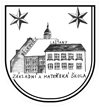 Bělkovice-Lašťany, příspěvková organizacetel. 585 396 511              mobil 731 517 500www.skolabelkovice.cz**********************************************************************************Dodatek č. 2Upravený Školní vzdělávací program pro základní vzdělávání „Škola pro život“ platný 
od 1. 9. 2013.Dodatek se týká těchto vzdělávacích oblastí:Matematika a její aplikace – Matematika Člověk a jeho svět – Prvouka, Přírodověda, VlastivědaJazyk a jazyková komunikace – Cizí jazyk (Anglický jazyk)Očekávané výstupy předmětu Na konci 2. období základního vzdělávání žák: ČÍSLO A POČETNÍ OPERACE využívá při pamětném i písemném počítání komutativnost a asociativnost sčítání a násobení provádí písemné početní operace v oboru přirozených čísel zaokrouhluje přirozená čísla, provádí odhady a kontroluje výsledky početních operací v oboru přirozených čísel řeší a tvoří úlohy, ve kterých aplikuje osvojené početní operace v celém oboru přirozených čísel modeluje a určí část celku, používá zápis ve formě zlomkuporovná, sčítá a odčítá zlomky se stejným jmenovatelem v oboru kladných číselpřečte zápis desetinného čísla a vyznačí na číselné ose desetinné číslo dané hodnotyporozumí významu znaku „-„ pro zápis celého záporného čísla a toto číslo vyznačí na číselné ose	4. ročník5. ročníkCharakteristika vyučovacího předmětuV předmětu Prvouka je realizován obsah vzdělávací oblasti Člověk a jeho svět v pěti tematických okruzích: Místo, kde žijeme Lidé kolem násLidé a časRozmanitost přírodyČlověk a jeho zdraví     Prvouka je komplexně pojatým předmětem s mnoha vazbami k ostatním předmětům. Cílem je rozvoj osobnosti žáka 
v oblasti vědomostí, dovedností a postojů týkajících se přírody a společnosti. Výchova a vzdělání dětí v tomto předmětu má připravit do života lidi, kteří budou dobře zorientováni ve světě, tj. budou schopni nalézt své místo v rodině, zaměstnání, společenském životě. Budou umět pečovat o své zdraví, využít svůj volný čas a žít stylem, který umožní život i dalším generacím. Při vymezení témat se v žádném případě nejedná o jejich vymezení časové. Časový plán si sestavuje učitel sám, využívá možností projektů, vycházek a exkurzí.      Žáci se učí pozorovat a pojmenovávat věci, jevy a děje, jejich vzájemné vztahy a souvislosti. Poznávají sebe i své nejbližší okolí a postupně se seznamují se vzdálenějšími jevy a se složitějšími ději. Učí se vnímat krásy lidských výtvorů a přírodních jevů, soustředěně je pozoruje a přemýšlí o nich. Podmínkou úspěšného vzdělávání v této oblasti je vlastní prožitek žáků vycházející z konkrétních nebo modelových situací. Propojením této oblasti s reálným životem 
a s praktickou zkušeností pomáhá žákovi zvládat nové životní situace, upevňovat pracovní a režimové návyky. Na základě poznávání nejbližšího okolí, vztahů a souvislostí chápe organizaci života v rodině, ve škole, obci a ve společnosti. Různé činnosti a úkoly by měly probudit kladný vztah k místu jejich bydliště, postupně rozvíjet vztah k naší zemi. Seznamují se s problémy, které provázejí soužití lidí, celé společnosti nebo jsou problémy globálními. Žáci poznávají, jak se život a věci vyvíjejí a jakým změnám podléhají v čase. Poznávají planetu Zemi jako planetu sluneční soustavy, kde vznikl a rozvíjí 
se život. Poznávají velkou rozmanitost i proměnlivost živé a neživé přírody. Na základě praktického poznávání okolní krajiny a dalších informací se žáci učí hledat důkazy o proměnách přírody, učí se využívat, hodnotit svá pozorování a záznamy, sledovat vliv lidské činnosti na přírodu, hledat možnosti, jak ve svém věku přispět k ochraně přírody, zlepšení životního prostředí a k trvale udržitelnému rozvoji. Dále poznávají člověka jako živou bytost, která má své biologické 
a fyziologické funkce a potřeby. Poznávají, jak se člověk vyvíjí a co je pro člověka vhodné či nevhodné. Získávají základní poučení o zdraví a nemocech i o bezpečném chování v různých životních situacích. Uvědomují si svoji odpovědnost za své zdraví i za zdraví jiných lidí.Cílové zaměření vzdělávací oblasti Vzdělávání v dané vzdělávací oblasti směřuje k utváření a rozvíjení klíčových kompetencí tím, že vede žáka k: utváření pracovních návyků v jednoduché samostatné i týmové činnosti orientaci ve světě informací a k časovému a místnímu propojování historických, zeměpisných a kulturních informací rozšiřování slovní zásoby v osvojovaných tématech, k pojmenovávání pozorovaných skutečností a k jejich zachycení ve vlastních projevech, názorech a výtvorech poznávání a chápání rozdílů mezi lidmi, ke kulturnímu a tolerantnímu chování a jednání na základě společně vytvořených a přijatých nebo obecně uplatňovaných pravidel soužití, k plnění povinností a společných úkolů samostatnému a sebevědomému vystupování a jednání, k efektivní, bezproblémové a bezkonfliktní komunikaci i v méně běžných situacích, k poznávání a ovlivňování své jedinečnosti (možností a limitů) utváření ohleduplného vztahu k přírodě i kulturním výtvorům a k hledání možností aktivního uplatnění při jejich ochraně přirozenému vyjadřování pozitivních citů ve vztahu k sobě i okolnímu prostředí objevování a poznávání všeho, co jej zajímá, co se mu líbí a v čem by v budoucnu mohl uspět poznávání podstaty zdraví i příčin nemocí, k upevňování preventivního chování, účelného rozhodování a jednání v různých situacích ohrožení vlastního zdraví a bezpečnosti i zdraví a bezpečnosti druhýchCíle v oblasti postojů: jsem školák pozitivní vztah ke vzdělání, ke spolužákům, učitelům a škole jako instituci negativní vztah k nežádoucím formám chování, jako je podlost, lež, krádež a násilí chci se chovat správně pozitivní vztah k přírodě a její ochraně staří a postižení lidé, malé děti, těhotné ženy a slabí jedinci si zaslouží ochranu a pozornostchování ve škole je v určitých ohledech odlišné od chování doma nebo venku zdraví a rodina má vysokou nenahraditelnou hodnotu.Cíle v oblasti dovedností a schopností: sdělit svoji adresu používat prakticky základní formy společenského styku připravit si své pracovní místo, plnit své základní školní povinnosti zapsat počasí pomocí dohodnutých značek umět správně pojmenovat části svého těla včetně intimních částí provádět základní úkony osobní hygieny pozorovat jevy v přírodě a pozorování jednoduchým způsobem sdělit zapojit se do her s ostatními dětmi napsat svoji adresu a adresu školy orientovat se bezpečně v kalendáři. Přečíst na hodinách čas na hodiny a minuty umět pečovat o pokojové rostliny zhotovit jednoduché krmítko a doplňovat ho krmivem pohybovat se podle pravidel pro chodce. v okolí školy a bydliště umět určit hlavní světové strany dodržovat dopravní kázeň, připravovat se na roli cyklisty třídit odpady podle instrukce provést jednoduchý pokus měřit délku a teplotu přiložit na ránu náplast a jednoduchý obvaz, změřit si teplotu1. Společné výchovné a vzdělávací strategie k rozvoji klíčových kompetencí Výuka Prvouky společně s ostatními předměty vzdělávací oblasti Člověk a jeho svět přispívá k utváření a rozvíjení klíčových kompetencí žáka takto: Kompetence k učení: Učitel vede žáky k zakládání pokusů a tím žák pozoruje a experimentuje, získané výsledky porovnává a vyvozuje z nich závěry pro využití v budoucnosti. Učitel nabízí různé zdroje informací a tím vede žáka k vyhledávání a třídění informací z různých zdrojů informací (encyklopedie, přírodovědné knihy a časopisy…). Učitel jasně, stručně, srozumitelně a v souvislostech provádí výklad a tím vede žáka k užívání obecně platných termínů, znaků a symbolů, uvádí věci do souvislostí.Kompetence k řešení problémů: Učitel nabízí problémové úkoly, objasňuje více druhů řešení a tím učí žáka řešit problémy, volit vhodné způsoby řešení, užívat při řešení problému empirické (vlastní smyslová zkušenost) a logické postupy, tyto postupy prakticky ověřuje. Učitel společně s žáky vytváří pravidla a kritéria hodnocení a tím umožňuje žákovi sledovat vlastní pokrok při zdolávání problémů.Kompetence komunikativní: učitel nabízí různé texty a záznamy, audio i videotechniku a tím umožňuje žákovi porozumět různým typům textů a záznamů a obrazového materiálu. Učitel poskytuje žákovi informační a komunikační prostředky a technologie a tím vede žáka k efektivnímu využívání těchto prostředků pro kvalitní a účinnou komunikaci s okolním světem. Kompetence sociální a personální: Učitel umožňuje žákům podílet se na vytváření pravidel práce v týmu a tím se žák učí spolupracovat 
ve skupině a respektovat daná pravidla. Učitel poskytuje žákům prostor pro skupinovou práci a kooperativní učení a tím učí žáky podílet se na příjemné atmosféře v týmu. Učitel je žákům rádcem a tím vede žáka k tomu, že žák umí v případě potřeby poskytnout pomoc nebo o ni požádat; učitel umožňuje žákům klást otázky a tím žák přispívá k diskusi v malé skupině, cítí potřebu efektivně spolupracovat s druhými při řešení problémů. Kompetence občanské: Učitel uznává možnost volby při rozhodování a tím umožňuje žákovi rozhodovat se podle dané situace, poskytovat účinnou pomoc dle svých možností. Rovněž umožňuje dávat věci, jevy do souvislostí a vede žáky k zodpovědnosti za svá rozhodnutí a tím jej učí chápat základní ekologické souvislosti, znát požadavky na kvalitní životní prostředí a rozhodovat se v zájmu podpory a ochrany zdraví. Kompetence pracovní: Učitel poskytuje žákům různé nástroje a pomůcky a tím vede žáka k používání materiálů, nástrojů a vybavení 
a dodržování vymezených pravidel. Učitel předkládá různá rizika a následky nejen ve vztahu k lidem, ale i k přírodě a tím vede žáka 
k zodpovědnému přístupu k výsledkům pracovní činnosti i z hlediska ochrany svého zdraví a zdraví druhých, i z hlediska ochrany životního prostředí2. Tematické okruhy průřezových témat zařazené do předmětu PrvoukaOSV Osobnostní a sociální výchovaOsobnostní rozvoj OSV 1 	Rozvoj schopností poznání: cvičení smyslového vnímání, pozornosti a soustředění, řešení problémů OSV 2 	Sebepoznání a sebepojetí: moje tělo, co o sobě vím a co ne, můj vztah ke mně samému, moje vztahy k druhým lidem OSV 3 	Seberegulace a sebeorganizace: organizace vlastního času, plánování učeníOSV 4 	Psychohygiena: dobrá organizace času, rozumové zpracování problému, hledání pomoci při potížích OSV 5 	Kreativita: nápady, originalita, tvořivostSociální rozvoj OSV 6 	Poznávání lidí: vzájemné poznávání ve třídě OSV 7 	Mezilidské vztahy: chování podporující dobré vztahy, respektování, podpora, pomoc OSV 8   Komunikace: řeč předmětů a prostředí vytvářeného člověkem, pravda, lež a předstírání v komunikaci, komunikace v různých situacích OSV 9 	Kooperace a kompetice: rozvoj individuálních a sociálních dovedností pro kooperaci Morální rozvoj OSV 10 	Řešení problémů a rozhodovací dovednosti: zvládání učebních problémů vázaných na látku předmětů OSV 11 	Hodnoty, postoje, praktická etika: vytváření povědomí o kvalitách typu odpovědnost, spolehlivost, spravedlnost, pomáhající chováníVDO Výchova demokratického občana VDO2 	Občan, občanská společnost a stát: přijímat odpovědnost za své postoje a činy (zejména v ochraně životního prostředí)MkV Multikulturní výchova MkV 2 	Lidské vztahy: právo všech lidí žít společně a podílet se na spolupráci, uplatňování principu slušného chování (základní morální hodnoty)EV Environmentální výchovaEV 1 		Ekosystémy: les, pole, vodní zdroje, lidské sídlo, kulturní krajina EV 2 		Základní podmínky života: voda, ovzduší, půda, ochrana biologických druhů, energie, přírodní zdroje, EV 3 		Lidské aktivity a problémy životního prostředí: doprava a životní prostředí, vlivy průmyslu na prostředí, odpady a hospodaření  
s odpady, ochrana přírody, změny v krajině EV 4 		Vztah člověka k prostředí: naše obec, náš životní styl, prostředí a zdravíMV Mediální výchovaMV 1 		Kritické čtení a vnímání mediálních sdělení: hledání rozdílů mezi různými druhy sdělení, chápání podstaty mediálního sdělení MV 2 		Interpretace vztahu mediálních sdělení a reality: vztah mediálního sdělení a sociální zkušenosti, identifikace společensky významných hodnot MV 4 		Vnímání autora mediálních sdělení: identifikování postojů a názorů autora v mediovaném sdělení, výrazové prostředky MV 5 		Fungování a vliv médií ve společnosti: vliv a role médií v každodenním životě3. Učební plán předmětu Prvouka v souladu s učebním plánem školyVzdělávací obsah předmětu v 1. - 5. ročníku Očekávané výstupy předmětu      Očekávaných výstupů předmětu je dosahováno především ve třetím postupném ročníku. Na ně plynule navazují dílčí výstupy vzdělávací oblasti Člověk a jeho svět v předmětu Přírodověda a Vlastivěda ve čtvrtém ročníku.      Prvouka v 1. ročníku je soustředěna kolem dvou základních témat. V prvním pololetí je to zejména začlenění dítěte do života třídy a školy. Celým rokem prochází pozorování změn v přírodě v různých ročních dobách. Témata prvouky představují velmi často jádro, kolem kterého je koncipován celý školní den. Na právě aktuální téma navazují další předměty, které ho umožní nahlížet z jiných pohledů. Tento přístup podporuje v dětech návyk komplexního přístupu, udržuje zájem dětí střídáním činností a umožňuje udržet zájem dětí i v předmětech, kde je to jinak těžké.Tematické okruhy v předmětu Prvouka v 1. ročníku Jsem školák: moje škola, učitelé, spolužáci, základy společenského styku, moje pracovní místo, moje školní povinnosti Moje rodina: moje adresa, moje rodina, příbuzenské vztahy, můj volný čas, moje zájmy, čím se baví ostatní Roční doby: změny v přírodě, počasí, tradice (Vánoce, Velikonoce) Živočichové a rostliny: v jednotlivých ročních dobách, pozorování přírody, hry dětí Orientace v čase: měsíce, dny, celé hodinyČásti lidského těla: chci znát své tělo a chci o něj pečovat, názvy vnějších částí lidského těla včetně částí intimních, důležitost všech částí lidského těla, odmítání hanlivých (vulgárních) výrazů v souvislosti s lidským tělem, znalost správných názvů částí těla je nezbytná například ve styku s lékařem Pečujeme o své zdraví: osobní hygiena, správná výživa, nemoc, úraz, prevence Jsem chodec: základy dopravní výchovy chodce, bezpečná cesta do školyMÍSTO, KDE ŽIJEME vyznačí v jednoduchém plánu místo svého bydliště a školy, cestu na určené místo a rozliší možná nebezpečí v nejbližším okolí domova 
a školy, zná cestu do školypozoruje a popíše změny v nejbližším okolí rozliší přírodní a umělé prvky v okolní krajině a vyjádří různými způsoby její estetické hodnoty a rozmanitost LIDÉ KOLEM NÁS rozlišuje blízké příbuzenské vztahy v rodině, role rodinných příslušníků a vztahy mezi nimi odvodí význam a potřebu různých povolání a pracovních činností projevuje toleranci k přirozeným odlišnostem spolužáků, jejich přednostem i nedostatkůmLIDÉ A ČAS využívá časové údaje při řešení různých situací v denním životě, rozlišuje děj v minulosti, přítomnosti a budoucnosti pojmenuje některé rodáky, kulturní a historické památky, významné události regionuROZMANITOST PŘÍRODY pozoruje, popíše a porovná viditelné proměny v přírodě v jednotlivých ročních obdobích roztřídí některé přírodniny podle nápadných určujících znaků, uvede příklady výskytu organismů ve známé lokalitě provádí jednoduché pokusy u skupiny známých látek, určuje jejich společné a rozdílné vlastnosti a změří základní veličiny pomocí jednoduchých nástrojů a přístrojů ČLOVĚK A JEHO ZDRAVÍ uplatňuje základní hygienické, režimové a jiné zdravotně preventivní návyky s využitím elementárních znalostí o lidském těle; projevuje vhodným chováním a činnostmi vztah ke zdraví dodržuje zásady bezpečného chování tak, aby neohrožoval zdraví své a zdraví jinýchchová se obezřetně při setkání s neznámými jedinci, odmítne komunikaci, která je mu nepříjemná; v případě potřeby požádá o pomoc pro sebe i pro jiné dítě uplatňuje základní pravidla účastníků silničního provozu reaguje adekvátně na pokyny dospělých při mimořádných událostech mimořádné události a rizika ohrožení s nimi spojená – postup v případě ohrožení (varovný signál, evakuace, zkouška sirén); požáry (příčiny 
a prevence vzniku požárů, ochrana a evakuace při požáru); integrovaný záchranný systém – samostatný plán OCHRANA ČLOVĚKA ZA MIMOŘÁDNÝCH UDÁLOSTÍ – dle tohoto plánu jsou jednotlivá témata zařazena do všech předmětůCílové zaměření předmětu Prvouka v 1. ročníku ZVVzdělávání v předmětu Prvouka v 1. ročníku směřuje k: utváření pracovních návyků v jednoduché samostatné i týmové spolupráci rozšiřování slovní zásoby v osvojovaných tématech, k pojmenování pozorovaných skutečností a k jejich zachycení ve vlastních projevech, názorech a výtvorech utváření ohleduplného vztahu k přírodě i kulturním výtvorům a k hledání možností aktivního uplatnění při jejich ochraně přirozenému vyjadřování pozitivních citů ve vztahu k sobě i okolnímu prostředí objevování a poznávání všeho, co jej zajímá, co se mu líbí a v čem by v budoucnu mohl uspět poznávání podstaty zdraví i příčin nemocí, k upevňování preventivního chováníVzdělávací obsah předmětu v 1. - 5. ročníku Očekávané výstupy předmětu      Očekávaných výstupů předmětu je dosahováno především ve třetím postupném ročníku. Na ně plynule navazují dílčí výstupy vzdělávací oblasti Člověk a jeho svět v předmětu Přírodověda a Vlastivěda ve čtvrtém ročníku.      Pojetí prvouky v druhém ročníku se v zásadě neliší od ročníku prvního. Pro děti je zajímavé, umožníme-li jim využít nabyté dovednosti čtení a psaní. 
Nalezneme-li vhodnou spojitost mezi tématem, kterému se chceme věnovat v prvouce, zpestříme tak významně vyučování jazykové složky i prvouky samotné. Úspěch je většinou věcí vhodné motivace dětí, kterou lze právě v prvouce nalézt velmi často.Tematické okruhy v předmětu Prvouka ve 2. ročníku:Žiji mezi lidmi: základy slušného chování v rodině a společnosti, ohleduplnost, kamarádství, správné stolování, datum narození, adresa školy Náš rok: orientace v čase - kalendářní a školní rok, týdny, dny, hodiny a minuty, denní režim dětí, práce a odpočinek, minulost, současnost, budoucnost, úcta k tradicím a památkám Příroda kolem nás: ochrana přírody, domácí zvířata a jejich mláďata, pokojové rostliny, zelenina, ovoce (ovocné stromy), pomoc živočichům v přírodě 
v nepříznivých situacích Člověk a jeho smysly: péče o sluch a zrak Pečujeme o zdraví: prevence nemocí a úrazů, zdravý životní styl, vliv pohybu na zdraví, poučení o škodlivosti kouření, základy duševní hygieny Technika a práce lidí: povolání rodičů, úcta k práci a jejím výsledkům, hry a hračky dříve a nyní Dopravní výchova: prohlubování dopravních návyků chodce, dítě v dopravních prostředcích MÍSTO, KDE ŽIJEME vyznačí v jednoduchém plánu místo svého bydliště a školy, cestu na určené místo a rozliší možná nebezpečí v nejbližším okolí začlení svou obec (město) do příslušného kraje a obslužného centra ČR, pozoruje a popíše změny v nejbližším okolí rozliší přírodní a umělé prvky v okolní krajině a vyjádří různými způsoby jejich estetické hodnoty a rozmanitost LIDÉ KOLEM NÁS rozlišuje blízké příbuzenské vztahy v rodině, role rodinných příslušníků a vztahy mezi nimi odvodí význam a potřebu různých povolání a pracovních činností projevuje toleranci k přirozeným odlišnostem spolužáků, jejich přednostem i nedostatkůmLIDÉ A ČAS využívá časové údaje při řešení různých situací v denním životě, rozlišuje děj v minulosti, přítomnosti a budoucnosti pojmenuje některé rodáky, kulturní a historické památky, významné události regionu, interpretuje některé pověsti nebo báje spjaté s místem, 
v němž žije ROZMANITOST PŘÍRODY pozoruje, popíše a porovná viditelné proměny v přírodě v jednotlivých ročních obdobích roztřídí některé přírodniny podle nápadných určujících znaků, uvede příklady výskytu organismů ve známé lokalitě provádí jednoduché pokusy u skupiny známých látek, určuje jejich společné a rozdílné vlastnosti a změří základní veličiny pomocí jednoduchých nástrojů a přístrojů ČLOVĚK A JEHO ZDRAVÍ uplatňuje základní hygienické, režimové a jiné zdravotně preventivní návyky s využitím elementárních znalostí o lidském těle; projevuje vhodným chováním a činnostmi vztah ke zdraví dodržuje zásady bezpečného chování tak, aby neohrožoval zdraví své a zdraví jiných chová se obezřetně při setkání s neznámými jedinci, odmítne komunikaci, která je mu nepříjemná; v případě potřeby požádá o pomoc pro sebe 
i pro jiné dítě uplatňuje základní pravidla účastníků silničního provozu reaguje adekvátně na pokyny dospělých při mimořádných událostechmimořádné události a rizika ohrožení s nimi spojená – postup v případě ohrožení (varovný signál, evakuace, zkouška sirén); požáry (příčiny 
a prevence vzniku požárů, ochrana a evakuace při požáru); integrovaný záchranný systém – samostatný plán OCHRANA ČLOVĚKA 
ZA MIMOŘÁDNÝCH UDÁLOSTÍ – dle tohoto plánu jsou jednotlivá témata zařazena do všech předmětůCílové zaměření předmětu Prvouka ve 2. ročníku ZV Vzdělávání v předmětu Prvouka v 2. ročníku směřuje k: utváření pracovních návyků v jednoduché samostatné i týmové spolupráci rozšiřování slovní zásoby v osvojovaných tématech, k pojmenování pozorovaných skutečností a k jejich zachycení ve vlastních projevech, názorech a výtvorech utváření ohleduplného vztahu k přírodě i kulturním výtvorům a k hledání možností aktivního uplatnění při jejich ochraně přirozenému vyjadřování pozitivních citů ve vztahu k sobě i okolnímu prostředí objevování a poznávání všeho, co jej zajímá, co se mu líbí a v čem by v budoucnu mohl uspět poznávání podstaty zdraví i příčin nemocí, k upevňování preventivního chováníVzdělávací obsah předmětu v 1. - 5. ročníku Očekávané výstupy předmětu Prvouka      Očekávaných výstupů předmětu je dosahováno především ve třetím postupném ročníku. Na ně plynule navazují dílčí výstupy vzdělávací oblasti Člověk a jeho svět v předmětu Přírodověda a Vlastivěda ve čtvrtém ročníku.      Třetí ročník uzavírá první etapu výchovy a vzdělávání dětí zaměřenou na oblast přírody a společnosti. Základním zdrojem informací je stále bezprostřední dětská zkušenost, konkrétní věci a jevy v přírodě a společnosti. Na základě této konkrétní zkušenosti dochází již k prvním zobecněním    a vytváření základů budoucích postojů mladého člověka. Nic není hotovo, jsou jen připraveny základy další výchovy a vzdělávání. Tematické okruhy Prvouky ve 3. ročníku: Místo, kde žiji - okolí školy, okolí bydliště, orientace v místní krajině, hlavní světové strany, Minulost naší obce (města) – lidé a jejich práce, volný čas, služby, kultura, sport, školství , náboženství Neživá příroda - základní vlastnosti látek a změny látek (hmotnost, teplota, objem), koloběh vody v přírodě, půda a její součásti, význam, nezbytné podmínky života Živá příroda - rostliny kvetoucí a nekvetoucí, části rostlin, hospodářské a léčivé rostliny, rostliny v okolí školy Živočichové - rozmanitost, stavba těla vybraných druhů, hospodářská a domácí zvířata Člověk - správné držení těla, správné pracovní polohy při běžných činnostech ve škole i doma, volba oblečení a správné obuvi, péče o zdraví, otužování Ochrana přírody a životního prostředí - ochrana živočichů a rostlin, přírodního prostředí, životní prostředí člověka a jeho ochrana Dopravní výchova - dopravní kázeň, cestování dopravními prostředky, dokončení výchovy chodce MÍSTO, KDE ŽIJEME vyznačí v jednoduchém plánu místo svého bydliště a školy, cestu na určené místo a rozliší možná nebezpečí v nejbližším okolí začlení svou obec (město) do příslušného kraje a obslužného centra ČR, pozoruje a popíše změny v nejbližším okolí rozliší přírodní a umělé prvky v okolní krajině a vyjádří různými způsoby její estetické hodnoty a rozmanitostLIDÉ KOLEM NÁS rozlišuje blízké příbuzenské vztahy v rodině, role rodinných příslušníků a vztahy mezi nimi odvodí význam a potřebu různých povolání a pracovních činností projevuje toleranci k přirozeným odlišnostem spolužáků, jejich přednostem i nedostatkům LIDÉ A ČAS využívá časové údaje při řešení různých situací v denním životě, rozlišuje děj v minulosti, přítomnosti a budoucnosti pojmenuje některé rodáky, kulturní a historické památky, významné události regionu, interpretuje některé pověsti nebo báje spjaté          s místem, v němž žije ROZMANITOST PŘÍRODY pozoruje, popíše a porovná viditelné proměny v přírodě v jednotlivých ročních obdobích roztřídí některé přírodniny podle nápadných určujících znaků, uvede příklady výskytu organismů ve známé lokalitě provádí jednoduché pokusy u skupiny známých látek, určuje jejich společné a rozdílné vlastnosti a změří základní veličiny pomocí jednoduchých nástrojů a přístrojů ČLOVĚK A JEHO ZDRAVÍ uplatňuje základní hygienické, režimové a jiné zdravotně preventivní návyky s využitím elementárních znalostí o lidském těle; projevuje vhodným chováním a činnostmi vztah ke zdraví dodržuje zásady bezpečného chování tak, aby neohrožoval zdraví své a zdraví jiných chová se obezřetně při setkání s neznámými jedinci, odmítne komunikaci, která je mu nepříjemná; v případě potřeby požádá o pomoc pro sebe i pro jiné dítě uplatňuje základní pravidla účastníků silničního provozu reaguje adekvátně na pokyny dospělých při mimořádných událostechmimořádné události a rizika ohrožení s nimi spojená – postup v případě ohrožení (varovný signál, evakuace, zkouška sirén); požáry (příčiny a prevence vzniku požárů, ochrana a evakuace při požáru); integrovaný záchranný systém – samostatný plán OCHRANA ČLOVĚKA ZA MIMOŘÁDNÝCH UDÁLOSTÍ – dle tohoto plánu jsou jednotlivá témata zařazena do všech předmětůCílové zaměření předmětu Prvouka ve 3. ročníku ZV Vzdělávání v předmětu Prvouka ve 3. ročníku směřuje k: utváření pracovních návyků v jednoduché samostatné i týmové spolupráci rozšiřování slovní zásoby v osvojovaných tématech, k pojmenování pozorovaných skutečností a k jejich zachycení ve vlastních projevech, názorech 
a výtvorech utváření ohleduplného vztahu k přírodě i kulturním výtvorům a k hledání možností aktivního uplatnění při jejich ochraně přirozenému vyjadřování pozitivních citů ve vztahu k sobě i okolnímu prostředí objevování a poznávání všeho, co jej zajímá, co se mu líbí a v čem by v budoucnu mohl uspět poznávání podstaty zdraví i příčin nemocí, k upevňování preventivního chováníCharakteristika vyučovacího předmětu     V předmětu Vlastivěda je realizován obsah vzdělávací oblasti Člověk a jeho svět ve vybraných třech okruzích z pěti tematických okruhů: Místo, kde žijeme Lidé kolem násLidé a čas     Žáci se učí pozorovat a pojmenovávat věci, jevy a děje, jejich vzájemné vztahy a souvislosti. Poznávají sebe i své nejbližší okolí a postupně se seznamují se vzdálenějšími jevy a se složitějšími ději. Učí se vnímat krásy lidských výtvorů a přírodních jevů, soustředěně je pozoruje a přemýšlí o nich. Podmínkou úspěšného vzdělávání v této oblasti je vlastní prožitek žáků vycházející z konkrétních nebo modelových situací. Propojením této oblasti s reálným životem a s praktickou zkušeností pomáhá žákovi zvládat nové životní situace, upevňovat pracovní a režimové návyky. Na základě poznávání nejbližšího okolí, vztahů a souvislostí chápe organizaci života v rodině, ve škole, obci a ve společnosti. Různé činnosti a úkoly by měly probudit kladný vztah k místu jejich bydliště, postupně rozvíjet vztah k naší zemi a k evropanství. Seznamují se s problémy, které provázejí soužití lidí, celé společnosti nebo i globální problémy. Žáci poznávají, jak se život a věci vyvíjejí a jakým změnám podléhají v čase. Poznávají historii a současnost České republiky i v kontextu Evropy.Cílové zaměření vzdělávací oblasti Vzdělávání v dané vzdělávací oblasti směřuje k utváření a rozvíjení klíčových kompetencí tím, že vede žáka k: utváření pracovních návyků v jednoduché samostatné i týmové činnosti orientaci ve světě informací a k časovému a místnímu propojování historických, zeměpisných a kulturních informací rozšiřování slovní zásoby v osvojovaných tématech, k pojmenovávání pozorovaných skutečností a k jejich zachycení ve vlastních projevech, názorech a výtvorech poznávání a chápání rozdílů mezi lidmi, ke kulturnímu a tolerantnímu chování a jednání na základě společně vytvořených a přijatých nebo obecně uplatňovaných pravidel soužití, k plnění povinností a společných úkolů samostatnému a sebevědomému vystupování a jednání, k efektivní, bezproblémové a bezkonfliktní komunikaci i v méně běžných situacích, 
k poznávání a ovlivňování své jedinečnosti (možností a limitů) utváření ohleduplného vztahu ke kulturním výtvorům a k hledání možností aktivního uplatnění při jejich ochraněpřirozenému vyjadřování pozitivních citů ve vztahu k sobě i okolnímu prostředí objevování a poznávání všeho, co jej zajímá, co se mu líbí a v čem by v budoucnu mohl uspětCíle v oblasti postojů:mám rád místo, kde žiji, vážím si tradic rodiště, regionu i celé vlasti patřím k svému národu, jsem na něj hrdý vážím si tradic a kultury ostatních národů a etnik, respektuji jejich svobodu a nezávislost mám úctu k lidským právům a demokraciiCíle v oblasti dovedností a schopností pomocí jednoduchých měřičských pomůcek nakreslit plán okolí školy, domu, zahrady použít kompasu a směrové růžice k orientaci v krajině a na mapě podle světových stran hlavních i vedlejších pracovat s mapami jako hlavním zdrojem informací o určitém území vyhledávat informace v literatuře, časopisech, novinách, orientovat se v jízdním řádu, telefonním seznamu, poštovních směrovacích číslech poskytnout základní informace o místě, ve kterém žijí, a o svém regionu1. Společné výchovné a vzdělávací strategie k rozvoji klíčových kompetencí Výuka Vlastivědy společně s ostatními předměty vzdělávací oblasti Člověk a jeho svět přispívá k utváření a rozvíjení klíčových kompetencí žáka takto:Kompetence k učení: učitel vede žáky k zakládání pokusů a tím žák pozoruje a experimentuje, získané výsledky porovnává a vyvozuje z nich závěry 
pro využití v budoucnosti. Učitel nabízí různé zdroje informací a tím vede žáka k vyhledávání a třídění informací z různých zdrojů informací (encyklopedie, přírodovědné knihy a časopisy…). Učitel jasně, stručně, srozumitelně a v souvislostech provádí výklad a tím vede žáka k užívání obecně platných termínů, znaků a symbolů, uvádí věci do souvislostíKompetence k řešení problémů: učitel nabízí problémové úkoly, objasňuje více druhů řešení a tím vede žáka řešit problémy, volit vhodné způsoby řešení, užívat při řešení problému empirické a logické postupy, tyto postupy prakticky ověřuje. Učitel společně s žáky vytváří pravidla    a kritéria hodnocení a tím umožňuje žákovi sledovat vlastní pokrok při zdolávání problémů Kompetence komunikativní: učitel nabízí různé texty a záznamy, audio i videotechniku a tím umožňuje žákovi porozumět různým typům textů a záznamů i obrazového materiálu. Učitel poskytuje žákovi informační a komunikační prostředky a technologie a tím vede žáka k efektivnímu využívání těchto prostředků pro kvalitní a účinnou komunikaci s okolním světem Kompetence sociální a personální: učitel umožňuje žákům podílet se na vytváření pravidel práce v týmu a tím se žák učí spolupracovat            ve skupině a respektovat daná pravidla, učitel poskytuje žákům prostor pro skupinovou práci a kooperativní učení a tím učí žáky podílet se        na příjemné atmosféře v týmu. Učitel je žákům rádcem a tím vede žáka k tomu, že žák umí v případě potřeby poskytnout pomoc nebo o ni požádat. Učitel umožňuje žákům klást otázky a tím žák přispívá k diskusi v malé skupině, cítí potřebu efektivně spolupracovat s druhými při řešení problémů Kompetence občanské: učitel uznává možnost volby při rozhodování a tím umožňuje žákovi rozhodovat se podle dané situace, poskytovat účinnou pomoc dle svých možností. Učitel umožňuje dávat věci, jevy do souvislostí a vede žáky k zodpovědnosti za svá rozhodnutí a tím se žák učí chápat základní ekologické souvislosti, znát požadavky na kvalitní životní prostředí a rozhodovat se v zájmu podpory a ochrany zdraví Kompetence pracovní: učitel poskytuje žákům různé nástroje a pomůcky a tím vede žáka k používání materiálů, nástrojů a vybavení                  a dodržování vymezených pravidel. Učitel předkládá různá rizika a následky nejen ve vztahu k lidem, ale i k přírodě a tím vede žáka k zodpovědnému přístupu k výsledkům pracovní činnosti i z hlediska ochrany svého zdraví a zdraví druhých, i z hlediska ochrany životního prostředí2. Tematické okruhy průřezových témat zařazené do předmětu VlastivědaOSV Osobnostní a sociální výchovaOsobnostní rozvoj OSV 1 	Rozvoj schopností poznání: cvičení smyslového vnímání, pozornosti a soustředění, řešení problémů OSV 2 	Sebepoznání a sebepojetí: moje tělo, co o sobě vím a co ne, můj vztah ke mně samému, moje vztahy k druhým lidem OSV 3 	Seberegulace a sebeorganizace: organizace vlastního času, plánování učeníOSV 4 	Psychohygiena: dobrá organizace času, rozumové zpracování problému, hledání pomoci při potížích OSV 5 	Kreativita: nápady, originalita, tvořivostSociální rozvoj OSV 6 	Poznávání lidí: vzájemné poznávání ve třídě OSV 7 	Mezilidské vztahy: chování podporující dobré vztahy, respektování, podpora, pomoc OSV 8   Komunikace: řeč předmětů a prostředí vytvářeného člověkem, pravda, lež a předstírání v komunikace, komunikace v různých situacích OSV 9 	Kooperace a kompetice: rozvoj individuálních a sociálních dovedností pro kooperaci Morální rozvoj OSV 10 	Řešení problémů a rozhodovací dovednosti: zvládání učebních problémů vázaných na látku předmětů OSV 11 	Hodnoty, postoje, praktická etika: vytváření povědomí o kvalitách typu odpovědnost, spolehlivost, spravedlnost, pomáhající chováníVDO Výchova demokratického občana VDO 1 	Občanská společnost a škola: demokratické vztahyVDO2 	Občan, občanská společnost a stát: přijímat odpovědnost za své postoje a činy (zejména v ochraně životního prostředí)VMEGS Výchova k myšlení v evropských a globálních souvislostechVMEGS 1 	Evropa a svět nás zajímá: rodinné příběhy, život dětí v jiných zemíchVMEGS 2 	Objevujeme Evropu a svět: naše vlast a EvropaVMEGS 3 	Jsme Evropané: kořeny a zdroje evropské civilizaceMkV Multikulturní výchova MkV 1  	Kulturní diference: poznávání vlastního kulturního zakotvení MkV 2 	Lidské vztahy: právo všech lidí žít společně a podílet se na spolupráci, uplatňování principu slušného chování (základní morální hodnoty)MkV 3 	Etnický původ: rovnocennost všech etnických skupin a kulturEV Environmentální výchovaEV 1 		Ekosystémy: les, pole, vodní zdroje, lidské sídlo, kulturní krajina EV 2 		Základní podmínky života: voda, ovzduší, půda, ochrana biologických druhů, energie, přírodní zdroje, EV 3 		Lidské aktivity a problémy životního prostředí: doprava a životní prostředí, vlivy průmyslu na prostředí, odpadyEV 4 		Vztah člověka k prostředí: naše obec, náš životní styl, prostředí a zdravíMV Mediální výchovaMV 1 		Kritické čtení a vnímání mediálních sdělení: hledání rozdílů mezi různými druhy sdělení, chápání podstaty mediálního sdělení MV 2 		Interpretace vztahu mediálních sdělení a reality: vztah mediálního sdělení a sociální zkušenosti, identifikace společensky významných hodnot MV 4 		Vnímání autora mediálních sdělení: identifikování postojů a názorů autora v mediovaném sdělení, výrazové prostředky MV 5 		Fungování a vliv médií ve společnosti: vliv a role médií v každodenním životě3. Učební plán předmětu Vlastivěda v souladu s učebním plánem školyVzdělávací obsah předmětu v 1. - 5. ročníku Očekávané výstupy předmětu MÍSTO, KDE ŽIJEME určí a vysvětlí polohu svého bydliště nebo pobytu vzhledem ke krajině a státu určí světové strany v přírodě i podle mapy, orientuje se podle nich a řídí se podle zásad bezpečného pohybu a pobytu v přírodě rozlišuje mezi náčrty, plány a základními typy map; vyhledává jednoduché údaje o přírodních podmínkách a sídlištích lidí na mapách naší republiky, Evropy a polokoulí vyhledá typické regionální zvláštnosti přírody, osídlení, hospodářství a kultury, jednoduchým způsobem posoudí jejich význam z hlediska přírodního, historického, politického, správního a vlastnického zprostředkuje ostatním zkušenosti, zážitky a zajímavosti z vlastních cest a porovná způsob života a přírodu v naší vlasti i v jiných zemích rozlišuje hlavní orgány státní moci a některé jejich zástupce, symboly našeho státu a jejich význam LIDÉ KOLEM NÁS vyjádří na základě vlastních zkušeností základní vztahy mezi lidmi, vyvodí a dodržuje pravidla pro soužití ve škole, mezi chlapci              a dívkami, v rodině, obci rozlišuje základní rozdíly mezi jednotlivci, obhájí při konkrétních činnostech své názory, popřípadě připustí svůj omyl, dohodne se         na společném postupu a řešení se spolužáky rozpozná ve svém okolí jednání a chování, která se už tolerovat nemohou a která porušují základní lidská práva nebo demokratické principy orientuje se v základních formách vlastnictví, používá peníze v běžných situacích poukáže v nejbližším společenském a přírodním prostředí na změny a některé problémy a navrhne možnosti zlepšení životního prostředí obce (města) LIDÉ A ČAS pracuje s časovými údaji a využívá zjištěných údajů k pochopení vztahů mezi ději a mezi jevy využívá archivů, knihoven, sbírek muzeí a galerií jako informačních zdrojů pro pochopení minulosti; zdůvodní základní význam chráněných částí přírody, nemovitých i movitých kulturních památek rozeznává současné a minulé a orientuje se v hlavních reáliích minulosti a současnosti naší vlasti s využitím regionálních specifik srovnává a hodnotí na vybraných ukázkách způsob života a práce předků na našem území v minulosti a současnosti s využitím regionálních specifikobjasní historické důvody pro zařazení státních svátků a významných dnů ROZMANITOST PŘÍRODY objevuje a zjišťuje propojenost prvků živé a neživé přírody, princip rovnováhy přírody a nachází souvislosti mezi konečným vzhledem přírody a činností člověka vysvětlí na základě elementárních poznatků o Zemi jako součásti vesmíru souvislost s rozdělením času a střídáním ročních období zkoumá základní společenstva ve vybraných lokalitách regionů, zdůvodní podstatné vzájemné vztahy mezi organismy a nachází shody     a rozdíly v přizpůsobení organismů prostředí porovnává na základě pozorování základní projevy života na konkrétních organismech, prakticky třídí organismy do známých skupin, využívá k tomu i jednoduché klíče a atlasy zhodnotí některé konkrétní činnosti člověka v přírodě a rozlišuje aktivity, které mohou prostředí i zdraví člověka podporovat               nebo poškozovat založí jednoduchý pokus, naplánuje a zdůvodní postup, vyhodnotí a vysvětlí výsledky pokusu ČLOVĚK A JEHO ZDRAVÍ využívá poznatků o lidském těle k vysvětlení základních funkcí jednotlivých orgánových soustav a podpoře vlastního zdravého způsobu života rozlišuje jednotlivé etapy lidského života a orientuje se ve vývoji dítěte před a po jeho narozen účelně plánuje svůj čas pro učení, práci, zábavu a odpočinek podle vlastních potřeb s ohledem na oprávněné nároky jiných osob uplatňuje účelné způsoby chování v situacích ohrožujících zdraví a v modelových situacích simulujících mimořádné události předvede v modelových situacích osvojené jednoduché způsoby odmítání návykových látek uplatňuje základní dovednosti a návyky související s podporou zdraví a jeho preventivní ochranou ošetří drobná poranění a zajistí lékařskou pomoc uplatňuje ohleduplné chování k druhému pohlaví a orientuje se v bezpečných způsobech sexuálního chování mezi chlapci a děvčaty 
v daném věkumimořádné události a rizika ohrožení s nimi spojená – postup v případě ohrožení (varovný signál, evakuace, zkouška sirén); požáry (příčiny a prevence vzniku požárů, ochrana a evakuace při požáru); integrovaný záchranný systém – samostatný plán OCHRANA ČLOVĚKA ZA MIMOŘÁDNÝCH UDÁLOSTÍ – dle tohoto plánu jsou jednotlivá témata zařazena do všech předmětůCílové zaměření předmětu Vlastivěda ve 4. ročníku ZVVzdělávání v předmětu Vlastivěda ve 4. ročníku směřuje k: utváření pracovních návyků v jednoduché samostatné i týmové spolupráci rozšiřování slovní zásoby v osvojovaných tématech, k pojmenování pozorovaných skutečností a k jejich zachycení ve vlastních projevech, názorech a výtvorech utváření ohleduplného vztahu k přírodě i kulturním výtvorům a k hledání možností aktivního uplatnění při jejich ochraně přirozenému vyjadřování pozitivních citů ve vztahu k sobě i okolnímu prostředí objevování a poznávání všeho, co jej zajímá, co se mu líbí a v čem by v budoucnu mohl uspět poznávání podstaty zdraví i příčin nemocí, k upevňování preventivního chováníTematické okruhy Vlastivědy ve 4. ročníku:světové strany: orientace v místní krajině, plán okolí školy chci být dobrý cyklista: základní pravidla pohybu v silničním provozu, pasivní a aktivní bezpečnost hospodářství: výrobky, zboží, obchod, peníze, ceny seznámení s mapou (barvy, hranice, základní značky), světové strany na mapě, tvary zemského povrchu, základní typy krajiny mapa České republiky, sousední státy, hlavní město Praha, nejvyšší pohoří, řeky, státní symboly, region, ve kterém žiji, kulturní a průmyslové centrum, obyvatelé krajiny, města, průmysl, vesnice, venkov, zemědělství, exkurze do zajímavých míst dějiny naší vlasti: časová přímka 0 – 2. polovina 18. století (rok, století, tisíciletí), nejvýznamnější osobnosti a události v našich dějinách (vycházet 
z literárního zpracování, ne data), pověsti a báje jako prostředek k probuzení zájmu o dějiny národa a regionu; svědectví práce našich předků uchované v památkáchVzdělávací obsah předmětu v 1. - 5. ročníku Očekávané výstupy předmětu MÍSTO, KDE ŽIJEME určí a vysvětlí polohu svého bydliště nebo pobytu vzhledem ke krajině a státu určí světové strany v přírodě i podle mapy, orientuje se podle nich a řídí se podle zásad bezpečného pohybu a pobytu v přírodě rozlišuje mezi náčrty, plány a základními typy map; vyhledává jednoduché údaje o přírodních podmínkách a sídlištích lidí na mapách naší republiky, Evropy a polokoulí vyhledá typické regionální zvláštnosti přírody, osídlení, hospodářství a kultury, jednoduchým způsobem posoudí jejich význam z hlediska přírodního, historického, politického, správního a vlastnického zprostředkuje ostatním zkušenosti, zážitky a zajímavosti z vlastních cest a porovná způsob života a přírodu v naší vlasti i v jiných zemích rozlišuje hlavní orgány státní moci a některé jejich zástupce, symboly našeho státu a jejich význam LIDÉ KOLEM NÁS vyjádří na základě vlastních zkušeností základní vztahy mezi lidmi, vyvodí a dodržuje pravidla pro soužití ve škole, mezi chlapci a dívkami, v rodině, obci rozlišuje základní rozdíly mezi jednotlivci, obhájí při konkrétních činnostech své názory, popřípadě připustí svůj omyl, dohodne se na společném postupu 
a řešení se spolužáky rozpozná ve svém okolí jednání a chování, která se už tolerovat nemohou a která porušují základní lidská práva nebo demokratické principy orientuje se v základních formách vlastnictví, používá peníze v běžných situacích poukáže v nejbližším společenském a přírodním prostředí na změny a některé problémy a navrhne možnosti zlepšení životního prostředí obce (města) LIDÉ A ČAS pracuje s časovými údaji a využívá zjištěných údajů k pochopení vztahů mezi ději a mezi jevy využívá archivů, knihoven, sbírek muzeí a galerií jako informačních zdrojů pro pochopení minulosti; zdůvodní základní význam chráněných částí přírody, nemovitých i movitých kulturních památek rozeznává současné a minulé a orientuje se v hlavních reáliích minulosti a současnosti naší vlasti s využitím regionálních specifik srovnává a hodnotí na vybraných ukázkách způsob života a práce předků na našem území v minulosti a současnosti s využitím regionálních specifikobjasní historické důvody pro zařazení státních svátků a významných dnů ROZMANITOST PŘÍRODY objevuje a zjišťuje propojenost prvků živé a neživé přírody, princip rovnováhy přírody a nachází souvislosti mezi konečným vzhledem přírody a činností člověka vysvětlí na základě elementárních poznatků o Zemi jako součásti vesmíru souvislost s rozdělením času a střídáním ročních období zkoumá základní společenstva ve vybraných lokalitách regionů, zdůvodní podstatné vzájemné vztahy mezi organismy a nachází shody a rozdíly 
v přizpůsobení organismů prostředí porovnává na základě pozorování základní projevy života na konkrétních organismech, prakticky třídí organismy do známých skupin, využívá k tomu 
i jednoduché klíče a atlasy zhodnotí některé konkrétní činnosti člověka v přírodě a rozlišuje aktivity, které mohou prostředí i zdraví člověka podporovat nebo poškozovat založí jednoduchý pokus, naplánuje a zdůvodní postup, vyhodnotí a vysvětlí výsledky pokusu ČLOVĚK A JEHO ZDRAVÍ využívá poznatků o lidském těle k vysvětlení základních funkcí jednotlivých orgánových soustav a podpoře vlastního zdravého způsobu života rozlišuje jednotlivé etapy lidského života a orientuje se ve vývoji dítěte před a po jeho narozen účelně plánuje svůj čas pro učení, práci, zábavu a odpočinek podle vlastních potřeb s ohledem na oprávněné nároky jiných osob uplatňuje účelné způsoby chování v situacích ohrožujících zdraví a v modelových situacích simulujících mimořádné události předvede v modelových situacích osvojené jednoduché způsoby odmítání návykových látek uplatňuje základní dovednosti a návyky související s podporou zdraví a jeho preventivní ochranou ošetří drobná poranění a zajistí lékařskou pomoc uplatňuje ohleduplné chování k druhému pohlaví a orientuje se v bezpečných způsobech sexuálního chování mezi chlapci a děvčaty v daném věkumimořádné události a rizika ohrožení s nimi spojená – postup v případě ohrožení (varovný signál, evakuace, zkouška sirén); požáry (příčiny a prevence vzniku požárů, ochrana a evakuace při požáru); integrovaný záchranný systém – samostatný plán OCHRANA ČLOVĚKA ZA MIMOŘÁDNÝCH UDÁLOSTÍ – dle tohoto plánu jsou jednotlivá témata zařazena do všech předmětůCílové zaměření předmětu Vlastivěda v 5. ročníku ZVVzdělávání v předmětu Vlastivěda v 5. ročníku směřuje k: utváření pracovních návyků v jednoduché samostatné i týmové spolupráci rozšiřování slovní zásoby v osvojovaných tématech, k pojmenování pozorovaných skutečností a k jejich zachycení ve vlastních projevech, názorech a výtvorech utváření ohleduplného vztahu k přírodě i kulturním výtvorům a k hledání možností aktivního uplatnění při jejich ochraně přirozenému vyjadřování pozitivních citů ve vztahu k sobě i okolnímu prostředí objevování a poznávání všeho, co jej zajímá, co se mu líbí a v čem by v budoucnu mohl uspět Tematické okruhy Vlastivědy v 5. ročníku:mapa: obsah, grafika, vysvětlivkyČeská republika: státoprávní uspořádání, instituce demokratického státu, jejich vzájemné vztahy a vztahy mezi občanem a těmito institucemi (prezident, parlament, vláda, zákony, soudy, volby) dějiny naší vlasti: časová přímka 2. polovina 18. století – současnost (rok, století, tisíciletí), nejvýznamnější osobnosti a události v našich dějinách (vycházet z literárního zpracování, ne data), regionální zajímavosti - vlastenecká výchova za hranicemi ČR: Evropa, evropské státy, hlavní města sousedních států, poznatky získané cestováním dětí, svět - kontinenty, oceány, lidská společenstvíCharakteristika vyučovacího předmětu     V předmětu Přírodověda je realizován obsah vzdělávací oblasti Člověk a jeho svět v pěti tematických okruzích: Místo, kde žijemeLidé kolem nás Lidé a časRozmanitost přírodyČlověk a jeho zdraví          Žáci se učí pozorovat a pojmenovávat věci, jevy a děje, jejich vzájemné vztahy a souvislosti. Poznávají sebe i své nejbližší okolí a postupně se seznamují se vzdálenějšími jevy a se složitějšími ději. Učí se vnímat krásy lidských výtvorů a přírodních jevů, soustředěně je pozoruje a přemýšlí o nich. Podmínkou úspěšného vzdělávání v této oblasti je vlastní prožitek žáků vycházející z konkrétních nebo modelových situací. Propojením této oblasti s reálným životem a s praktickou zkušeností pomáhá žákovi zvládat nové životní situace, upevňovat pracovní a režimové návyky.      Na základě poznávání nejbližšího okolí, vztahů a souvislostí chápou organizaci života v rodině, ve škole, obci 
a ve společnosti. Různé činnosti a úkoly by měly probudit kladný vztah k místu jejich bydliště, postupně rozvíjet vztah k naší zemi. Seznamují se s problémy, které provázejí soužití lidí, celé společnosti nebo i globální problémy. Žáci poznávají, jak se život a věci vyvíjejí a jakým změnám podléhají v čase. Poznávají planetu Zemi jako planetu sluneční soustavy, kde vznikl    
a rozvíjí se život. Poznávají velkou rozmanitost i proměnlivost živé a neživé přírody. Na základě praktického poznávání okolní krajiny a dalších informací se žáci učí hledat důkazy o proměnách přírody, učí se využívat, hodnotit svá pozorování 
a záznamy, sledovat vliv lidské činnosti na přírodu, hledat možnosti, jak ve svém věku přispět k ochraně přírody, zlepšení životního prostředí a k trvale udržitelnému rozvoji. Dále poznávají člověka jako živou bytost, která má své biologické          
a fyziologické funkce a potřeby. Poznávají, jak se člověk vyvíjí a co je pro člověka vhodné či nevhodné. Získávají základní poučení o zdraví a nemocech i o bezpečném chování v různých životních situacích. Uvědomují si svoji odpovědnost za své zdraví i za zdraví jiných lidí.Cílové zaměření vzdělávací oblasti Vzdělávání v dané vzdělávací oblasti směřuje k utváření a rozvíjení klíčových kompetencí tím, že vede žáka k: utváření pracovních návyků v jednoduché samostatné i týmové činnosti orientaci ve světě informací a k časovému a místnímu propojování historických, zeměpisných a kulturních informací rozšiřování slovní zásoby v osvojovaných tématech, k pojmenovávání pozorovaných skutečností a k jejich zachycení ve vlastních projevech, názorech a výtvorech poznávání a chápání rozdílů mezi lidmi, ke kulturnímu a tolerantnímu chování a jednání na základě společně vytvořených a přijatých nebo obecně uplatňovaných pravidel soužití, k plnění povinností a společných úkolů samostatnému a sebevědomému vystupování a jednání, k efektivní, bezproblémové a bezkonfliktní komunikaci i v méně běžných situacích, k poznávání a ovlivňování své jedinečnosti (možností a limitů) utváření ohleduplného vztahu k přírodě i kulturním výtvorům a k hledání možností aktivního uplatnění při jejich ochraně přirozenému vyjadřování pozitivních citů ve vztahu k sobě i okolnímu prostředí objevování a poznávání všeho, co jej zajímá, co se mu líbí a v čem by v budoucnu mohl uspět poznávání podstaty zdraví i příčin nemocí, k upevňování preventivního chování, účelného rozhodování a jednání v různých situacích ohrožení vlastního zdraví a bezpečnosti i zdraví a bezpečnosti druhýchCíle v oblasti postojů:pozitivní vztah k ochraně přírody a životního prostředí negativní vztah ke kouření, alkoholu, drogám, násilí a bezohlednosti mezi lidmi technika musí člověku sloužit, ne ho ovládat. Člověk je odpovědný za techniku při práci odpovídám za bezpečnost svou i svých spolupracovníků planeta Země je nepatrnou součástí vesmíru, která je značně ohrožena současným způsobem rozvoje civilizaceCíle v oblasti dovedností a schopností:poznávat domácí zvířata, některé typické rostliny a živočichy volně žijící poznávat nejběžnější nerosty a horniny vyskytující se v regionu popsat známého živočicha, nalézt jeho zobrazení v atlasu, totéž u známých rostlin změřit teplotu těla, přivolat pomoc, přiložit obvaz, uložit raněného do stabilizované polohy měřit délku, hmotnost, objem, čas, teplotu zaznamenat jednoduchá pozorování, zpracovat údaje do tabulky, pořídit jednoduchý nákres pozorovat lupou/mikroskopemurčit živočicha či rostliny s použitím atlasu v přiměřené míře třídit informace účastnit se práce ve skupině, vyřešit dílčí úkol, spolupracovat s ostatními používat základní úkony první pomocisestavit podle návodu jednoduchý pokus, elektrický obvod1. Společné výchovné a vzdělávací strategie k rozvoji klíčových kompetencí Výuka Přírodovědy společně s ostatními předměty vzdělávací oblasti Člověk a jeho svět přispívá k utváření a rozvíjení klíčových kompetencí žáka takto:Kompetence k učení: učitel vede žáky k zakládání pokusů a tím žák pozoruje a experimentuje, získané výsledky porovnává a vyvozuje z nich závěry pro využití 
v budoucnosti učitel nabízí různé zdroje informací a tím vede žáka k vyhledávání a třídění informací z různých zdrojů informací (encyklopedie, přírodovědné knihy 
a časopisy …) učitel jasně, stručně, srozumitelně a v souvislostech provádí výklad a tím vede žáka k užívání obecně platných termínů, znaků a symbolů, uvádí věci do souvislostíKompetence k řešení problémů: učitel nabízí problémové úkoly, objasňuje více druhů řešení a tím vede žáka řešit problémy, volit vhodné způsoby řešení, užívat při řešení problému empirické a logické postupy, tyto postupy prakticky ověřuje učitel společně s žáky vytváří pravidla a kritéria hodnocení a tím umožňuje žákovi sledovat vlastní pokrok při zdolávání problémů Kompetence komunikativní: učitel nabízí různé texty a záznamy, audio i videotechniku a tím umožňuje žákovi porozumět různým typům textů a záznamů, obrazového materiálu učitel poskytuje žákovi informační a komunikační prostředky a technologie a tím vede žáka k efektivnímu využívání těchto prostředky pro kvalitní a účinnou komunikaci s okolním světemKompetence sociální a personální: učitel umožňuje žákům podílet se na vytváření pravidel práce v týmu a tím se žák učí spolupracovat ve skupině a respektovat daná pravidla, učitel poskytuje žákům prostor pro skupinovou práci a kooperativní učení a tím učí žáky podílet se na příjemné atmosféře v týmu učitel je žákům rádcem a tím vede žáka k tomu, že žák umí v případě potřeby poskytnout pomoc nebo o ni požádat učitel umožňuje žákům klást otázky a tím žák přispívá k diskusi v malé skupině, cítí potřebu efektivně spolupracovat s druhými při řešení problémůKompetence občanské: učitel uznává možnost volby při rozhodování a tím umožňuje žákovi rozhodovat se podle dané situace, poskytovat účinnou pomoc dle svých možností učitel umožňuje dávat věci, jevy do souvislostí a vede žáky k zodpovědnosti za svá rozhodnutí a tím se žák učí chápat základní ekologické souvislosti, znát požadavky na kvalitní životní prostředí a rozhodovat se v zájmu podpory a ochrany zdraví Kompetence pracovní: učitel poskytuje žákům různé nástroje a pomůcky a tím vede žáka k používání materiálů, nástrojů a vybavení a dodržování vymezených pravidel učitel předkládá různá rizika a následky nejen ve vztahu k lidem, ale i k přírodě a tím vede žáka k zodpovědnému přístupu k výsledkům pracovní činnosti i z hlediska ochrany svého zdraví a zdraví druhých, i z hlediska ochrany životního prostředí2. Tematické okruhy průřezových témat zařazené do předmětu PřírodovědaOSV Osobnostní a sociální výchovaOsobnostní rozvoj OSV 1 	Rozvoj schopností poznání: cvičení smyslového vnímání, vzornosti a soustředění, řešení problémů OSV 2 	Sebepoznání a sebepojetí: moje tělo, co o sobě vím a co ne, můj vztah ke mně samému, moje vztahy k druhým lidem OSV 3 	Seberegulace a sebeorganizace: organizace vlastního času, plánování učení OSV 4 	Psychohygiena: dobrá organizace času, rozumové zpracování problému, hledání pomoci při potížích OSV 5 	Kreativita: nápady, originalita, tvořivostSociální rozvoj OSV 6 	Poznávání lidí: vzájemné poznávání ve třídě OSV 7 	Mezilidské vztahy: chování podporující dobré vztahy, respektování, podpora, pomoc OSV 8   Komunikace: řeč předmětů a prostředí vytvářeného člověkem, pravda, lež a předstírání v komunikace, komunikace v různých situacích OSV 9 	Kooperace: rozvoj individuálních a sociálních dovedností pro kooperaciMorální rozvoj OSV 10 	Řešení problémů a rozhodovací dovednosti: zvládání učebních problémů vázaných na látku předmětů OSV 11 	Hodnoty, postoje, praktická etika: vytváření povědomí o kvalitách typu odpovědnost, spolehlivost, spravedlnost, pomáhající chováníVDO Výchova demokratického občana VDO 2		 Občan, občanská společnost a stát: přijímat odpovědnost za své postoje a činy (zejména v ochraně životního prostředí)MkV Multikulturní výchova MkV 2 	Lidské vztahy: právo všech lidí žít společně a podílet se na spolupráci, uplatňování principu slušného chování (základní morální hodnoty)EV Environmentální výchovaEV 1 		Ekosystémy: les, pole, vodní zdroje, lidské sídlo, kulturní krajina EV 2 		Základní podmínky života: voda, ovzduší, půda, ochrana biologických druhů, energie, přírodní zdrojeEV 3 		Lidské aktivity a problémy životního prostředí: doprava a životní prostředí, vlivy průmyslu na prostředí, odpady a hospodaření s odpady, ochrana přírody, změny v krajině EV 4 		Vztah člověka k prostředí: naše obec, náš životní styl, prostředí a zdravíMV Mediální výchovaMV 1 		Kritické čtení a vnímání mediálních sdělení: hledání rozdílů mezi různými druhy sdělení, chápání podstaty mediálního sdělení MV 2 		Interpretace vztahu mediálních sdělení a reality: vztah mediálního sdělení a sociální zkušenosti, identifikace společensky významných hodnot MV 3 		Vnímání autora mediálních sdělení: identifikování postojů a názorů autora v mediovaném sdělení, výrazové prostředky MV 4 		Fungování a vliv médií ve společnosti: vliv a role médií v každodenním životě3. Učební plán předmětu Přírodověda v souladu s učebním plánem školyVzdělávací obsah předmětu v 1. - 5. ročníku Očekávané výstupy předmětu Na konci 2. období základního vzdělávání žák:LIDÉ KOLEM NÁS vyjádří na základě vlastních zkušeností základní vztahy mezi lidmi, vyvodí a dodržuje pravidla pro soužití ve škole, mezi chlapci a dívkami, v rodině, obci rozlišuje základní rozdíly mezi jednotlivci, obhájí při konkrétních činnostech své názory, popřípadě připustí svůj omyl, dohodne se na společném postupu a řešení se spolužáky rozpozná ve svém okolí jednání a chování, která se už tolerovat nemohou a která porušují základní lidská práva nebo demokratické principy poukáže v nejbližším společenském a přírodním prostředí na změny a některé problémy a navrhne možnosti zlepšení životního prostředí obce (města) poznává způsoby reagování na mimořádné situace (pokyny dospělých)ROZMANITOST PŘÍRODY objevuje a zjišťuje propojenost prvků živé a neživé přírody, princip rovnováhy přírody a nachází souvislosti mezi konečným vzhledem přírody a činností člověka vysvětlí na základě elementárních poznatků o Zemi jako součásti vesmíru souvislost s rozdělením času a střídáním ročních období zkoumá základní společenstva ve vybraných lokalitách regionů, zdůvodní podstatné vzájemné vztahy mezi organismy a nachází shody     a rozdíly v přizpůsobení organismů prostředí porovnává na základě pozorování základní projevy života na konkrétních organismech, prakticky třídí organismy do známých skupin, využívá k tomu i jednoduché klíče a atlasy zhodnotí některé konkrétní činnosti člověka v přírodě a rozlišuje aktivity, které mohou prostředí i zdraví člověka podporovat nebo poškozovat založí jednoduchý pokus, naplánuje a zdůvodní postup, vyhodnotí a vysvětlí výsledky pokusu pečuje o některé pokojové rostliny a orientuje se ve způsobu péče o drobná/domácí zvířataČLOVĚK A JEHO ZDRAVÍ využívá poznatků o lidském těle k vysvětlení základních funkcí jednotlivých orgánových soustav a podpoře vlastního zdravého způsobu života rozlišuje jednotlivé etapy lidského života a orientuje se ve vývoji dítěte před a po jeho narození účelně plánuje svůj čas pro učení, práci, zábavu a odpočinek podle vlastních potřeb s ohledem na oprávněné nároky jiných osob uplatňuje účelné způsoby chování v situacích ohrožujících zdraví a v modelových situacích simulujících mimořádné události předvede v modelových situacích osvojené jednoduché způsoby odmítání návykových látek uplatňuje základní dovednosti a návyky související s podporou zdraví a jeho preventivní ochranou ošetří drobná poranění a zajistí lékařskou pomoc uplatňuje ohleduplné chování k druhému pohlaví a orientuje se v bezpečných způsobech sexuálního chování mezi chlapci a děvčaty 
v daném věkuorientuje se v základních pravidlech provozu pro cyklisty mimořádné události a rizika ohrožení s nimi spojená – postup v případě ohrožení (varovný signál, evakuace, zkouška sirén); požáry (příčiny a prevence vzniku požárů, ochrana a evakuace při požáru); integrovaný záchranný systém – samostatný plán OCHRANA ČLOVĚKA ZA MIMOŘÁDNÝCH UDÁLOSTÍ – dle tohoto plánu jsou jednotlivá témata zařazena do všech předmětůCílové zaměření předmětu Přírodověda ve 4. ročníku ZVVzdělávání v předmětu Přírodověda ve 4. ročníku směřuje k: utváření pracovních návyků v jednoduché samostatné i týmové spolupráci rozšiřování slovní zásoby v osvojovaných tématech, k pojmenování pozorovaných skutečností a k jejich zachycení ve vlastních projevech, názorech 
a výtvorech utváření ohleduplného vztahu k přírodě a k hledání možností aktivního uplatnění při její ochraně přirozenému vyjadřování pozitivních citů ve vztahu k sobě i okolnímu prostředí objevování a poznávání všeho, co jej zajímá, co se mu líbí a v čem by v budoucnu mohl uspět poznávání podstaty zdraví i příčin nemocí, k upevňování preventivního chováníTematické okruhy Přírodovědy ve 4. ročníku:podmínky života na Zemi – sluneční záření (světlo, teplo), voda, vzduch, půda živá příroda – rostliny z různého prostředí, živočichové z různého prostředí, způsob výživy a stavba těla, funkce jednotlivých částí, projevy života, význam živočichů a rostlin v přírodě a pro člověka, péče člověka o živočichy a rostliny neživá příroda – měření, vážení – délka, hmotnost, objem, čas, teplota, magnet, magnetická síla, změny neživé přírody (roční období, délka dne)člověk – péče o zdraví (prevence), první pomoc při úrazech ekologie – (nejde o ekologii jako vědu) ekosystémy v okolí školy, potravní řetězce, chráněná území, chráněné rostliny a živočichové, obecné zásady ochrany přírody a životního prostředí člověka Vzdělávací obsah předmětu v 1. - 5. ročníku Očekávané výstupy předmětu Na konci 2. období základního vzdělávání žák:LIDÉ KOLEM NÁS vyjádří na základě vlastních zkušeností základní vztahy mezi lidmi, vyvodí a dodržuje pravidla pro soužití ve škole, mezi chlapci a dívkami, v rodině, obci rozlišuje základní rozdíly mezi jednotlivci, obhájí při konkrétních činnostech své názory, popřípadě připustí svůj omyldohodne se na společném postupu a řešení se spolužáky, na příkladu ukáže nemožnost realizace všech chtěných výdajů, vysvětlí, proč spořit, kdy si půjčovat a jak vracet dluhyrozpozná ve svém okolí jednání a chování, která se už tolerovat nemohou a která porušují základní lidská práva nebo demokratické principy poukáže v nejbližším společenském a přírodním prostředí na změny a některé problémy a navrhne možnosti zlepšení životního prostředí obce (města) poznává způsoby reagování na mimořádné situace (pokyny dospělých)ROZMANITOST PŘÍRODY objevuje a zjišťuje propojenost prvků živé a neživé přírody, princip rovnováhy přírody a nachází souvislosti mezi konečným vzhledem přírody a činností člověka vysvětlí na základě elementárních poznatků o Zemi jako součásti vesmíru souvislost s rozdělením času a střídáním ročních období zkoumá základní společenstva ve vybraných lokalitách regionů, zdůvodní podstatné vzájemné vztahy mezi organismy a nachází shody a rozdíly v přizpůsobení organismů prostředí porovnává na základě pozorování základní projevy života na konkrétních organismech, prakticky třídí organismy do známých skupin, využívá k tomu i jednoduché klíče a atlasy zhodnotí některé konkrétní činnosti člověka v přírodě a rozlišuje aktivity, které mohou prostředí i zdraví člověka podporovat nebo poškozovat založí jednoduchý pokus, naplánuje a zdůvodní postup, vyhodnotí a vysvětlí výsledky pokusu pečuje o některé pokojové rostliny a orientuje se ve způsobu péče o drobná/domácí zvířataČLOVĚK A JEHO ZDRAVÍ využívá poznatků o lidském těle k vysvětlení základních funkcí jednotlivých orgánových soustav a podpoře vlastního zdravého způsobu života rozlišuje jednotlivé etapy lidského života a orientuje se ve vývoji dítěte před a po jeho narozeníúčelně plánuje svůj čas pro učení, práci, zábavu a odpočinek podle vlastních potřeb s ohledem na oprávněné nároky jiných osob uplatňuje účelné způsoby chování v situacích ohrožujících zdraví a v modelových situacích simulujících mimořádné události předvede v modelových situacích osvojené jednoduché způsoby odmítání návykových látek uplatňuje základní dovednosti a návyky související s podporou zdraví a jeho preventivní ochranou ošetří drobná poranění a zajistí lékařskou pomoc uplatňuje ohleduplné chování k druhému pohlaví a orientuje se v bezpečných způsobech sexuálního chování mezi chlapci a děvčaty v daném věkuorientuje se v základních pravidlech provozu pro cyklisty mimořádné události a rizika ohrožení s nimi spojená – postup v případě ohrožení (varovný signál, evakuace, zkouška sirén); požáry (příčiny a prevence vzniku požárů, ochrana a evakuace při požáru); integrovaný záchranný systém – samostatný plán OCHRANA ČLOVĚKA ZA MIMOŘÁDNÝCH UDÁLOSTÍ – dle tohoto plánu jsou jednotlivá témata zařazena do všech předmětůCílové zaměření předmětu Přírodověda v 5. ročníku ZVVzdělávání v předmětu Přírodověda v 5. ročníku směřuje k: utváření pracovních návyků v jednoduché samostatné i týmové spolupráci rozšiřování slovní zásoby v osvojovaných tématech, k pojmenování pozorovaných skutečností a k jejich zachycení ve vlastních projevech, názorech a výtvorech utváření ohleduplného vztahu k přírodě a k hledání možností aktivního uplatnění při její ochraně přirozenému vyjadřování pozitivních citů ve vztahu k sobě i okolnímu prostředí objevování a poznávání všeho, co jej zajímá, co se mu líbí a v čem by v budoucnu mohl uspět poznávání podstaty zdraví i příčin nemocí, k upevňování preventivního chováníTematické okruhy Přírodovědy v 5. ročníku:Země – Země, vesmír, Slunce, planety, družice Země, Měsíc,  Člověk – základní ústrojí lidského těla: trávicí, dýchací, oběhové, močopohlavní, nervová, jejich funkce v závislosti na nezbytných podmínkách života, péče 
o zdraví (prevence), první pomoc při úrazech Sexuální výchova – etická stránka sexuality, pohlavní rozdíly mezi mužem a ženouTechnika – elektrické přístroje a dětské hračky, bezpečnost při manipulaci s nimiŽivotní podmínky – rozmanitost podmínek života na ZemiEkologie – (nejde o ekologii jako vědu) obecné zásady ochrany přírody a životního prostředí člověka Vzdělávací obsah předmětu v 1. - 5. ročníku Očekávané výstupy předmětu Očekávané výstupy předmětu, jichž je dosahováno především v jiném postupném ročníku Na konci 1. období základního vzdělávání žák: ŘEČOVÉ DOVEDNOSTI1. rozumí obsahu jednoduchého krátkého psaného textu, pokud má k dispozici vizuální oporu2. rozumí jednoduchým pokynům a otázkám učitele, které jsou sdělovány pomalu a s pečlivou výslovností, a reaguje na ně verbálně i neverbálně 3. přiřadí mluvenou a psanou podobu téhož slova či slovního spojení 4. rozumí obsahu jednoduchého krátkého mluveného textu, který je pronášen pomalu, zřetelně a s pečlivou výslovností, pokud má k dispozici    vizuální oporu5. píše slova a krátké věty na základě textové a vizuální předlohy6. zopakuje a použije slova, a slovní spojení, se kterými se v průběhu výuky setkal Očekávané výstupy předmětu AJ – 2. období (4., 5. ročník)Na konci 2. období základního vzdělávání žák: POSLECH S POROZUMĚNÍM1. rozumí slovům a jednoduchým větám pokud jsou pronášeny pomalu a zřetelně a týkají se osvojovaných témat, zejména pokus má k dispozici    vizuální oporu 2. rozumí jednoduchým pokynům a otázkám učitele, které jsou sdělovány pomalu a s pečlivou výslovností 3. rozumí jednoduchému poslechovému textu, pokud je pronášen pomalu a zřetelně a má k dispozici vizuální oporu PSANÍ 4. napíše krátký text s použitím jednoduchých vět a slovních spojení o sobě, rodině, činnostech a událostech z oblasti svých zájmů a každodenního života5. vyplní osobní údaje do formuláře  MLUVENÍ6. zapojí se do jednoduchých rozhovorů7. sdělí jednoduchým způsobem základní informace týkající se jeho samotného, rodiny, školy, volného času a dalších osvojovaných témat8. odpovídá na jednoduché otázky týkající se jeho samotného, rodiny, školy, volného času a dalších osvojovaných témat a podobné otázky pokládáČTENÍ S POROZUMĚNÍM9. vyhledá potřebnou informaci v jednoduchém textu, který se vztahuje k osvojovaným tématům10. rozumí jednoduchým krátkým textům z běžného života, zejména pokud má k dispozici vizuální oporuVzdělávací oblast:Matematika a její aplikaceVyučovací předmět:MatematikaOčekávané výstupyDílčí výstupyUčivoPrůřezová témataČÍSLA A POČETNÍ OPERACEČÍSLA A POČETNÍ OPERACEČÍSLA A POČETNÍ OPERACEČÍSLA A POČETNÍ OPERACEOVO 6: využívá při pamětném i     písemném počítání komutativnost a asociativnost sčítání a násobení DV: používá komutativnosti v řešení početních operací DV: sčítá a odčítá čísla do 1 000 000 zpaměti i písemně DV: používá násobilku k řešení úloh DV: dokáže správně používat matematické symboly  + , – , x , : Vlastnosti početních operací         
s přirozenými čísly Sčítání a odčítání čísel do 1 000 000 zpaměti i písemně Písemné násobení dvojciferným a trojciferným činitelem Písemné dělení dvojciferným dělitelem OSV 1: Rozvoj schopností poznávání: pozornost a soustředění, cvičení dovednosti zapamatování, řešení problémů OVO 7: provádí písemné početní operace v oboru přirozených číselDV: poznává jednotlivá čísla přes1 000 000 na základě názoru DV: určí počet daného čísla přes 1 000 000 DV: snaží se využívat počtu přes 1 000 000 v nejrůznějších životních situacích DV: Dokáže písemně sčítat, odčítat, násobit, dělit v oboru do  1 000 000Vytváření představ o jednotlivých číslech na základě názoru Přirozená čísla 0 – 1 000 000 a přes 1 000 000Určování čísel v řadě přes 1 000 000 
po jednotkách, desítkách, stovkách, tisících, desetitisících …Pojmy před, za, hned před, hned za, postavení čísla v číselné řadě Počítání a určování předmětů       
v daném souboru, využití matematických symbolůOSV 8: Komunikace: cvičení pozorování a aktivního naslouchání OSV 3: Osobnostní rozvoj: cvičení sebekontroly, vůle, organizace vlastního času, plánování učeníOVO 8: zaokrouhluje přirozená čísla, provádí odhady a kontroluje výsledky početních operací  v oboru přirozených čísel DV: umí zaokrouhlovat čísla  na desítky, stovky, tisíce, desetitisíce, statisíce, miliony DV: Snaží se odhadovat výsledek Zaokrouhlování do milionu. Využívání názorných pomůcek – dominové karty, kostky, počitadlo apod. Písemné algoritmy početních operací Zaokrouhlování čísel na desítky, stovky, tisíce, desetitisíce, statisíce, miliony, odhadyOVO 9: řeší a tvoří úlohy, ve kterých aplikuje osvojené početní operace v celém oboru přirozených číselDV: porovnává čísla dané skupiny, využívá znaky >, <, = DV: pracuje s jednotkami hmotnosti, objemu, délky a času DV: převádí jednotky délky na mm, cm, dm, m, kmHmotnosti g, (dkg), kg, t, q DV: sestaví graf pomocí výsledků v tabulkách DV: řeší složené slovní úlohy Vlastnosti početních operací         
s přirozenými čísly přes 1 000 000 Sčítání a odčítání přirozených čísel zpaměti (sčítá nebo odčítá čísla mající nejvýše 2 číslice různé od nuly) Cvičení odhadů, kontroly výsledků početních operací Jednotky hmotnosti g, (dkg), kg, tuna, q Délky – mm, cm, dm, m, km OSV 10: Morální rozvoj: řešení problémů a rozhodovací dovednosti, zvládání učebních problémů vázaných na látkuOčekávané výstupyDílčí výstupyUčivoPrůřezová témataDV: dokáže napsat a přečíst římské číslice do 1 000Ví, jak se číslice odvozují Zná znaky římských číslicDV:převádí celá čísla na zlomky DV: určí část z celku DV: zapíše desetinné číslo DV:využívá matematických her    
k rozvoji matematických dovednostíTabulky, grafy Řešení slovních úloh Práce s kalkulátorem, softwarem Rozšíření římských číslic M, D, C, LČtení letopočtů Zlomky Základní počítání a převody Desetinná čísla – zápis, čtení, zobrazit na číselné ose, zaokrouhlování řádu desetin na celky, sčítat a odčítat desetinné číslo řádu desetin a setin, násobit a dělit desetinné číslo deseti, řešit jednoduché slovní úlohyZajímavé matematické úlohyOVO 10: modeluje a určí část celku, používá zápis ve formě zlomkupřirozená čísla, celá čísla, desetinná čísla, zlomky (jedna polovina, jedna třetina, jedna čtvrtina) – kromě desetinných čísel ve 4. Roč.Desetinná čísla do 5. Ročníku,OVO 11: porovná, sčítá a odčítá zlomky se stejným jmenovatelem v oboru kladných číselporovnávání, sčítání a odčítání zlomků se stejným jmenovatelem – 5. Roč.OVO 12: přečte zápis desetinného čísla a vyznačí na číselné ose desetinné číslo dané hodnotyČtení a zápis desetinného čísla, práce s číselnou osouOVO 13: porozumí významu znaku „-„ pro zápis celého záporného čísla a toto číslo vyznačí na číselné osecelá záporná číslaznaménko „-„vyznačení záporného čísla na číselné ose – 5. Roč.zápis čísla v desítkové soustavě, a jeho znázornění (číselná osa, teploměr, model) – 5. ročOčekávané výstupyDílčí výstupyUčivoPrůřezová témataOVO 10: modeluje a určí část celku, používá zápis ve formě zlomkupřirozená čísla, celá čísla, zlomkyporovnávání, sčítání a odčítání zlomků se stejným jmenovatelemOčekávané výstupyDílčí výstupyUčivoPrůřezová témataOVO 11: porovná, sčítá a odčítá zlomky se stejným jmenovatelem v oboru kladných číselporovnávání, sčítání a odčítání zlomků se stejným jmenovatelem OVO 12: přečte zápis desetinného čísla a vyznačí na číselné ose desetinné číslo dané hodnotyČtení a zápis desetinného čísla, práce s číselnou osouOVO 13: porozumí významu znaku „-„ pro zápis celého záporného čísla a toto číslo vyznačí na číselné osecelá záporná číslaznaménko „-„vyznačení záporného čísla na číselné ose zápis čísla v desítkové soustavě, a jeho znázornění (číselná osa, teploměr, model)Vzdělávací oblast:Člověk a jeho světVyučovací předmět:Prvoukaročník1.2.3.4.5.celkem22 2– – 6Vyučovací předmět:PrvoukaObdobí – ročník:1. období – 1. ročníkOčekávané výstupyDílčí výstupyUčivoPrůřezová témataMÍSTO, KDE ŽIJEMEMÍSTO, KDE ŽIJEMEMÍSTO, KDE ŽIJEMEMÍSTO, KDE ŽIJEMEOVO 1: vyznačí v jednoduchém plánu místo svého bydliště           
a školy, cestu na určené místo 
a rozliší možná nebezpečí v nejbližším okolí DV: zná název školy, jméno učitelky, vychovatelky, ředitele školy DV: rozlišuje jednotlivá povolání vyskytující se ve škole DV: orientuje se v prostředí školy DV: zná cestu do školy a zpět, rozpozná „kritická místa“ DV: zná pravidla bezpečné chůze po chodníku, po silnici DV: přechází silnici na bezpečném místě DV: orientuje se ve škole – rozmístění tříd, jídelna, školní družina DV: rozezná nebezpečí různého charakteru, využívá bezpečná místa pro hru a trávení volného časuDomov – prostředí domova, orientace v místě bydliště, adresa bydliště žáka, bezpečná cesta 
do školy, riziková místa a situaceškola – prostředí školy, orientace ve škole, činnosti ve škole MkV 2: Lidské vztahy: právo všech lidí žít společně a podílet se na spolupráci, uplatňování principu slušného chování VDO 2: Občan, občanská společnost a stát: přijímat odpovědnost za své postoje a činyOVO 3: rozliší přírodní a umělé prvky v okolní krajině a vyjádří různými způsoby její estetické hodnoty a rozmanitost DV: rozlišuje typy domů, bytů DV: rozpozná ekosystémy (les, pole, louka, rybník, řeka) v blízkosti školy 
a domova DV: uvědomuje si rozdíl mezi silnicí, polní cestou, lesní cestou DV: uplatňuje bezpečné chování na různých typech cest Obec – její části, významné budovy v obci, poloha v krajině, okolí školyVDO 2: Občan, občanská společnost a stát: přijímat odpovědnost za své postoje a činyLIDÉ KOLEM NÁSLIDÉ KOLEM NÁSLIDÉ KOLEM NÁSLIDÉ KOLEM NÁSOVO 4: rozlišuje blízké příbuzenské vztahy v rodině, role rodinných příslušníků a vztahy mezi nimi DV: rozlišuje vztahy v rodině (rodiče, děti, prarodiče, teta, strýc) DV: vypráví o životě v rodině        
na základě osobních zkušeností DV: vnímá role v rodině a vztahy mezi jednotlivými členy rodiny DV: uvědomuje si rozdíl mezi právem a povinností v souvislosti s rolemi v rodině (rodič – dítě)DV: seznamuje ostatní s oslavami 
a tradicemi v rodině na základě vlastní zkušenostiRodina – postavení jedince          
v rodině, příbuzenské vztahy, rodinné soužití, pomoc v rodině,oslavy a zvyky v rodině Soužití lidí – komunikace              
v rodině projevy lásky a citu, pomoc slabým, projevuje toleranci k přirozeným odlišnostem spolužáků i jiných lidí, jejich přednostem i nedostatkůmOSV 7: Mezilidské vztahy: chování podporující dobré vztahy, respektování, podpora, pomocOVO 6: projevuje toleranci k přirozeným odlišnostem spolužáků, jejich přednostem i nedostatkům DV: podílí se na vytváření pravidel soužití DV: vnímá pravidla soužití jako nutnou součást mezilidských vztahů DV: umí si připravit pomůcky podle pokynu učitele DV: učí se rozlišovat nežádoucí formy chování DV: začíná si uvědomovat rozdíly mezi spolužáky (charakter, vlastnosti, dovednosti, schopnosti) DV: tyto rozdíly se snaží respektovat DV: vnímá rozdíl mezi základními lidskými právy 
a naplňování povinností Škola – pravidla soužití: vztahy mezi dětmi, vzájemná pomoc         
a respektování Chování lidí – pravidla společenského styku (pozdrav, poděkování …)Právo a spravedlnost – právo       
na relaxaci, na základní lidské potřeby (pitný režim, toaleta), práva a povinnosti žáků školy;povinnosti v rodině, ve škole OSV 6: Poznávání lidí: vzájemné poznávání ve třídě OSV 7: Mezilidské vztahy: chování podporující dobré vztahy, respektování, podpora, pomoc OSV 11: Hodnoty, postoje, praktická etika: vytváření povědomí 
o kvalitách typu odpovědnost, spolehlivost, spravedlnost, pomáhající chováníLIDÉ A ČASLIDÉ A ČASLIDÉ A ČASLIDÉ A ČASOVO 7: využívá časové údaje při řešení různých situací v denním životě, rozlišuje děj v minulosti, přítomnosti a budoucnosti DV: orientuje se v čase (rok, měsíc, týden, den, hodina, včera, dnes, zítra) DV: sestavuje svůj režim dne           
s ohledem na povinnosti i práva DV: vyjmenuje dny v týdnu DV: orientuje se v souvislostech (dnes pondělí, včera neděle; minulosti, přítomnosti                  
 a budoucnosti) Orientace v čase a časový řád – určování času, režim dne, kalendář, roční období OSV 3 Seberegulace 
a sebeorganizace: organizace vlastního času, plánování učení OSV 4 Psychohygiena: dobrá organizace času, rozumové zpracování problému, hledání pomoci při potížíchROZMANITOST PŘÍRODYROZMANITOST PŘÍRODYROZMANITOST PŘÍRODYROZMANITOST PŘÍRODYOVO 9: pozoruje, popíše               
a porovná viditelné proměny           
v přírodě v jednotlivých ročních obdobích DV: zná roční období a umí pojmenovat jejich základní charakteristické rysy (např.           
 s volným časem dítěte,  
s proměnami přírody) DV: rozlišuje skupenství vody     
na základě vlastního pozorování DV: přiřadí do ročních období významné oslavy a tradice (Vánoce, Velikonoce) DV: uvědomuje si tradiční význam svátkůOrientace v čase – roční období, kalendář, významné dny a svátkyEV 2 Základní podmínky života: voda, ovzduší, půda, ochrana biologických druhů, energie, přírodní zdrojeOVO 10: roztřídí některé přírodniny podle nápadných určujících znaků, uvede příklady výskytu organismů 
ve známé lokalitě DV: pozná listnaté, jehličnaté stromy a ovocné stromy DV: rozlišuje strom, keř a bylinu DV: zná základní části stromu 
a byliny DV: podle viditelných znaků rozlišuje ovoce a zeleninu DV: uvědomuje si jejich význam v přírodě i význam pro člověka DV: zná domácí i volně žijící zvířata DV: pojmenuje mláďata domácích zvířat Rostliny a živočichové ohleduplné chování k přírodě a ochrana přírody: ochrana rostlin a živočichů EV 4 Vztah člověka k prostředí: naše obec, náš životní styl, prostředí 
a zdravíOVO 11: provádí jednoduché pokusy u skupiny známých látek, určuje jejich společné a rozdílné vlastnosti a změří základní veličiny pomocí jednoduchých nástrojů a přístrojů DV: provádí jednoduchá pozorování změn v přírodě v souvislosti 
s ročními obdobími DV: změny zapisuje pomocí jednoduchých značek Jednoduché pokusy a pozorováníČLOVĚK A JEHO ZDRAVÍČLOVĚK A JEHO ZDRAVÍČLOVĚK A JEHO ZDRAVÍČLOVĚK A JEHO ZDRAVÍOVO 12: uplatňuje základní hygienické, režimové a jiné zdravotně preventivní návyky        
 s využitím elementárních znalostí    o lidském těle; projevuje vhodným chováním a činnostmi vztah ke zdraví DV: pojmenuje základní části lidského těla DV: uplatňuje správný pitný režim DV: sestavuje správný denní režim 
i s ohledem na pohybové aktivity DV: zná zásady správné životosprávy DV: dodržuje správné hygienické návyky (mytí rukou, celková osobní hygiena, čisté zuby) DV: rozliší nemoc a úraz, pozná projevy běžné nemoci nachlazení, rýma, angína) DV: ví, jak se zachová při drobném poranění (přivolání dospělého, poskytnutí základního ošetření) DV: zná zásady správného chování 
u lékaře (i zubního) problému, hledání pomoci 
při potížíchLidské tělo – životní potřeby        
a projevy péče o zdraví – nemoc, drobná poranění a úrazy, první pomoc OSV 2 Sebepoznání a sebepojetí: moje tělo, co o sobě vím a co ne, můj vztah ke mně samému, moje vztahy k druhým lidem OSV 4 Psychohygiena: dobrá organizace času, rozumové zpracováníOVO 13: dodržuje zásady bezpečného chování tak, aby neohrožoval zdraví své a zdraví jiných DV: zná zásady bezpečného chování ve skupině a uvědomuje si následky svého chování DV: snaží se předcházet úrazům a poraněním sebe i druhých Osobní bezpečí – krizové situace (šikana, týrání) OSV 2 Sebepoznání a sebepojetí: moje tělo, co o sobě vím a co ne, můj vztah ke mně samému, moje vztahy k druhým lidemOVO 14: chová se obezřetně         
při setkání s neznámými jedinci, odmítne komunikaci, která je mu nepříjemná; v případě potřeby požádá o pomoc pro sebe i pro jiné dítěDV: ví, jak se chovat při setkání 
s neznámými osobami DV: upozorní na podezřelé chování jedince dospělou osobu (rodič, učitel, vychovatelka) DV: vyhýbá se osamělým místům, kde by byl vystaven nebezpečíOsobní bezpečí; krizové situaceOVO 15: uplatňuje základní pravidla silničního provozu DV: ví, kde jsou nebezpečná místa na cestě do školy i ze školy DV: pozná přechod pro chodce, světelnou signalizaci DV: zná zásady bezpečné chůze 
po chodníku i po silnici DV: připravuje se na roli cyklisty – jízda v doprovodu starších, ochranné prvky při jízdě na kole DV: zná základní povinnou výbavu jízdního kola Osobní bezpečí – bezpečné chování 
v silničním provozu v roli chodce 
a cyklistyVyučovací předmět:PrvoukaObdobí – ročník:1. období – 2. ročníkOčekávané výstupyDílčí výstupyUčivoPrůřezová témataMÍSTO, KDE ŽIJEMEMÍSTO, KDE ŽIJEMEMÍSTO, KDE ŽIJEMEMÍSTO, KDE ŽIJEMEOVO 1: vyznačí v jednoduchém plánu místo svého bydliště           
a školy, cestu na určené místo      
a rozliší možná nebezpečí 
v nejbližším okolí DV: popíše svoji cestu do školy DV: rozezná základní dopravní značky, přechází na přechodu 
pro chodce, zná semafor DV: zná běžné dopravní prostředky včetně hromadných DV: ví, kde je zastávka autobusu      
a jak se na ní chovat DV: rozezná nebezpečí různého charakteru, využívá bezpečná místa pro hru a trávení volného časuDomov: prostředí domova, orientace v místě bydliště, adresa bydliště žáka Bezpečná cesta do školy, riziková místa a situaceMkV 2: Lidské vztahy: právo všech lidí žít společně a podílet se na spolupráci, uplatňování principu slušného chování (základní morální hodnoty) VDO 2: Občan, občanská společnost a stát: přijímat odpovědnost za své postoje a činy (zejména v ochraně životního prostředí)OVO 3: rozliší přírodní a umělé prvky v okolní krajině a vyjádří různými způsoby jejich estetické hodnoty 
a rozmanitost DV: popíše svůj domov (byt, dům) DV: vyjmenuje jednotlivé místnosti svého domova a jeho vybavení DV: nakreslí jednoduchý plánek svého domova DV: jednoduše vysvětlí rozdíl mezi vesnicí a městem DV: pozná významné budovy      
v obci a jejich značení Domov: prostředí domova, panelový dům, nájemní dům, byt, vesnice, město Obec: úřady, policie, hasiči, nemocnice, pošta, nádraží, kulturní zařízení, jiné dominanty města VDO 2: Občan, občanská společnost a stát: přijímat odpovědnost za své postoje a činy (zejména v ochraně životního prostředí)LIDÉ KOLEM NÁSLIDÉ KOLEM NÁSLIDÉ KOLEM NÁSLIDÉ KOLEM NÁSOVO 4: rozlišuje blízké příbuzenské vztahy v rodině, role rodinných příslušníků a vztahy mezi nimi DV: zná role rodinných příslušníků DV: orientuje se v širších rodinných vztazích (sestřenice, teta, strýc) DV: hovoří o významných událostech v rodině (oslavy, výročích) DV: vyjmenuje povolání členů rodiny DV: zná běžné domácí práce, přiměřeně se některých účastní DV: rozliší pojem „známý rodiny“ 
na základě důvěry a míry přátelstvíRodina: známí a noví lidé – odstupňování známosti podle důvěry a přátelství (pomoci) Známí a noví lidé podle společných zájmů, projevuje toleranci k přirozeným odlišnostem spolužáků i jiných lidí, jejich přednostem i nedostatkům Jak se seznamujeme: na co musíme být opatrní Práce, zaměstnání, řemesla, nezaměstnanost, odpočinek, zábava Využití volného času: cestování, sport, kultura, hryOSV 7 Mezilidské vztahy: chování podporující dobré vztahy, respektování, podpora, pomocOVO 6: projevuje toleranci           
k přirozeným odlišnostem spolužáků, jejich přednostem i nedostatkům DV: nejen barva vlasů liší lidi navzájemDV: uvědomuje si odlišnosti        
v nářečí i cizím jazyku DV: vnímá povahové vlastnosti jako další prvek odlišností DV: uvědomuje si odlišnosti podle různých zájmů a koníčků DV: vypráví o svých koníčcích 
a zálibách Podobní a odlišní lidé – barva pleti, místní původ, povahové vlastnosti, jazyk a nářečí Volný čas OSV 6 Poznávání lidí: vzájemné poznávání ve tříděOSV 7 Mezilidské vztahy: chování podporující dobré vztahy, respektování, podpora, pomoc OSV 11 Hodnoty, postoje, praktická etika: vytváření povědomí o kvalitách typu odpovědnost, spolehlivost, spravedlnost, pomáhající chováníLIDÉ A ČASLIDÉ A ČASLIDÉ A ČASLIDÉ A ČASOVO 7: využívá časové údaje       
při řešení různých situací              
v denním životě, rozlišuje děj      
v minulosti, přítomnosti 
a budoucnosti DV: rozlišuje jednotlivé části dne (svítání, ráno, dopoledne…) DV: určuje celé hodiny, půlhodiny, čtvrthodiny DV: vyjmenuje měsíce kalendářního roku a přiřadí k nim volnočasové aktivity DV: vyjmenuje měsíce školního roku a přiřadí k nim důležité mezníky (začátek a konec roku, pololetí) DV: přiřadí členy rodiny               
k časovým pojmům DV: znázorní jednoduchý rodokmen – strom života rodiny Orientace v čase: hodiny nástěnné, sluneční, přesýpacíBudík, hodiny náramkové, věžní Kalendář: stolní, trhací, záznamník, diář Minulost a současnost: dříve, dávno, nedávno, včera, předevčírem, zítra, pozítří Rodokmen OSV 3 Seberegulace                     
a sebeorganizace: organizace vlastního času, plánování učení OSV 4 Psychohygiena: dobrá organizace času, rozumové zpracování problému, hledání pomoci při potížíchROZMANITOST PŘÍRODYROZMANITOST PŘÍRODYROZMANITOST PŘÍRODYROZMANITOST PŘÍRODYOVO 9: pozoruje, popíše                
a porovná viditelné proměny          
v přírodě v jednotlivých ročních obdobích DV: pozoruje přírodu v ročních obdobích DV: svá pozorování zapíše domluvenými značkami DV: pozoruje změny                    
i na živočiších (zimní a letní srst) DV: ptáci stěhovaví a přezimující DV: stromy opadavé a neopadavéDV: dokáže jednoduše definovat pojmy – savec, pták, hmyzProměny přírody Živočichové ve volné přírodě: srst, přezimování, stavba těla ptáků, savců (čtyřnohá zvířata) Ptáci a jejich hnízda, péče o ptáky 
v ziměEV 2 Základní podmínky života: voda, ovzduší, půda, ochrana biologických druhů, energie, přírodní zdrojeOVO 10: roztřídí některé přírodniny podle nápadných určujících znaků, uvede příklady výskytu organismů ve známé lokalitě DV: zná pojmy – zelenina, ovoce, zemědělské plodiny DV: rozlišuje druhy zeleniny – košťálová, kořenová, listová, cibulováDV: rozlišuje druhy ovoce – malvice, peckovice, bobule DV: zná stavbu těla rostlin – kořen, stonek, list, květ, plod, DV: přiřadí pojmy – dužnina, jádřinec, pecka, semeno, slupka DV: přiřadí k ovocnému stromu ovoce DV: zná význam ovoce a zeleniny 
v jídelníčku člověka DV: ví, které zemědělské plodiny se vyskytují v regionu DV: ví, proč a jak jsou užitečné včely DV: zná význam pokojových rostlin – okrasné a užitkové DV: jednoduchým způsobem se 
o pokojové rostliny stará (zalévání, kypření, otírání prachu) DV: pokojové rostliny kvetoucí 
a nekvetoucí DV: zná zvířata, která můžeme chovat v bytě DV: popíše, jak se o zvířata         
v zajetí staráme DV: zná kvetoucí rostliny              
na louce (léčivé byliny) DV: vyjmenuje hmyz vyskytující se 
na louceDV: vyjmenuje polní plodiny, zná jejich význam DV: rozlišuje práce na poli – setí, sklizeň, plevele, výrobky DV: ví, co dává les člověku DV: pozná stromy jehličnaté          
a listnaté DV: ví, jak se v lese chováme            
a jak jej chráníme DV: zná ptáky a zvířata žijící         
v lese DV: podle atlasu hub pojmenuje alespoň tři jedlé a tři jedovaté houby DV: vysvětlí, co můžeme vyčíst      
z pařezu DV: vyjmenuje ryby žijící              
v rybníku nebo v řece DV: zná další živočichy žijící          
u vody a ve vodě DV: vysvětlí, co je nebezpečím 
pro čistotu rybníků a řekZelenina a ovoce – jejich druhy 
a význam pro člověka Zemědělské plodiny Pokojové rostliny Domácí mazlíčci Péče o zvířata v zajetí – podmínky života Chráněné rostliny Chránění živočichové Ekosystém – louka Ekosystém – pole Ekosystém – les Ochrana životního prostředí – les Péče o své zdraví První pomoc při otravě Ekosystém – rybník, řekaEV 3: Lidské aktivity a problémy životního prostředí: doprava           
a životní prostředí, vlivy průmyslu 
na prostředí, odpady                      
a hospodaření s odpady, ochrana přírody, změny v krajině EV 4: Vztah člověka k prostředí: naše obec, náš životní styl, prostředí 
a zdravíEV 1 Ekosystémy: les, pole, vodní zdroje, lidské sídlo, kulturní krajina EV 3 Lidské aktivity a problémy životního prostředí: doprava         
a životní prostředí, vlivy průmyslu 
na prostředí, odpady a hospodaření s odpady, ochrana přírody, změny 
v krajině EV 4: Vztah člověka k prostředí: naše obec, náš životní styl, prostředí 
a zdraví EV 1 Ekosystémy: vodní zdroje, lidské sídlo, kulturní krajinaOVO 11: provádí jednoduché pokusy u skupiny známých látek, určuje jejich společné a rozdílné vlastnosti a změří základní veličiny pomocí jednoduchých nástrojů a přístrojů DV: pozoruje a zapisuje růst rostlin ze semena (hrách, pažitka) DV: jednoduchým způsobem zjišťuje čistotu vody v přírodě DV: pozoruje přeměnu vody             
v páru DV: pozoruje přeměnu páry        
na vodu DV: pozoruje a zapisuje změnu vnitřní i venkovní teploty            
 v závislosti na ročním období Semeno - rostlina Ochrana životního prostředí – voda Teplota vody Teplota vzduchu OSV 10: Řešení problémů            
a rozhodovací dovednosti: zvládání učebních problémů vázaných na látku předmětů OSV 9: Kooperace a kompetice: rozvoj individuálních a sociálních dovedností pro kooperaciČLOVĚK A JEHO ZDRAVÍČLOVĚK A JEHO ZDRAVÍČLOVĚK A JEHO ZDRAVÍČLOVĚK A JEHO ZDRAVÍOVO 12: uplatňuje základní hygienické, režimové a jiné zdravotně preventivní návyky s využitím elementárních znalostí 
o lidském těle; projevuje vhodným chováním a činnostmi vztah ke zdraví DV: popíše své hygienické návyky během dne DV: rozezná a umí použít mycí prostředky, čisticí prostředky, prací prostředky DV: umí vysvětlit, proč je nezbytné udržovat pracovní místo a dům v pořádku a čistotě DV: rozlišuje části trupu, hlavy, horní a dolní končetiny DV: zná pět smyslů a ví, jak je chráníme Lidské těloHygiena a čistota Pořádek a čistota Péče o zdraví OSV 2 Sebepoznání a sebepojetí: moje tělo, co o sobě vím a co ne, můj vztah ke mně samému, moje vztahy k druhým lidem OSV 4 Psychohygiena: dobrá organizace času, rozumové zpracování problému, hledání pomoci při potížích OSV 1 Rozvoj schopností poznání: cvičení smyslového vnímání, pozornosti a soustředění, řešení problémůOVO 13: dodržuje zásady bezpečného chování tak, aby neohrožoval zdraví své, ani zdraví jiných DV: ví, co je úraz (jak vzniká) DV: ví, jak přivolat pomoc DV: zná základní vybavení lékárničky, ví, kde je umístěna DV: respektováním pravidel chování předchází případným úrazům DV: zná některé dětské nemoci (nakažlivé) a ví, jak neohrožovat druhé Péče o zdraví Důležitá telefonní čísla: 150, 155, 158, 156, 112 Pravidla chování Dětské nemociOSV 2 Sebepoznání a sebepojetí: moje tělo, co o sobě vím a co ne, můj vztah ke mně samému, moje vztahy k druhým lidemOVO 14: chová se obezřetně         
při setkání s neznámými jedinci, odmítne komunikaci, která je mu nepříjemná; v případě potřeby požádá o pomoc pro sebe             
i pro jiné dítě DV: učí se komunikovat s cizími lidmi bez ostychu, ale obezřetně DV: ví, komu se může svěřit         
s nepříjemným pocitem              
při komunikaci s neznámým člověkem DV: požádá o pomoc pro svého kamaráda DV: vnímá rozdíl mezi hrou, šikanou a násilím DV: je schopen odsoudit brutalitu 
a násilí v médiích (akční filmy) Osobní bezpečí: rizikové prostředí Osobní bezpečí: služby odborné pomoci Brutalita a násilí v médiích OSV 8 Komunikace: řeč předmětů 
a prostředí vytvářeného člověkem, pravda, lež a předstírání v komunikaci, komunikace v různých situacích MV 2: Interpretace vztahu mediálních sdělení a reality: vztah mediálního sdělení a sociální zkušenosti, identifikace společensky významných hodnotOVO 15: uplatňuje základní pravidla účastníků silničního provozu DV: zná a dodržuje pravidla silničního provozu – chodec DV: učí se předvídat nebezpečí  
na silnici a na chodníku i při hrách DV: umí se slušně a bezpečně chovat v hromadné dopravě Osobní bezpečí: bezpečné chování 
v silničním provozu Hromadná doprava VDO 2 Občan, občanská společnost 
a stát: přijímat odpovědnost za své postoje a činy (zejména v ochraně životního prostředí) OVO 16: reaguje adekvátně 
na pokyny dospělých při mimořádných událostech DV: naslouchá a respektuje pokyny dospělých DV: zachová klid při vyhlášení poplachu a dále jedná podle pokynů DV: ovládá způsoby komunikace s operátory tísňových linek Situace hromadného ohrožení, přivolání pomoci v případě ohrožení fyzického a duševního zdraví – čísla tísňového volání, správný způsob volání na tísňovou linkuOSV 7 Mezilidské vztahy: chování podporující dobré vztahy, respektování, podpora, pomocVyučovací předmět:PrvoukaObdobí – ročník:1. období – 3. ročníkOčekávané výstupyDílčí výstupyUčivoPrůřezová témataMÍSTO, KDE ŽIJEMEMÍSTO, KDE ŽIJEMEMÍSTO, KDE ŽIJEMEMÍSTO, KDE ŽIJEMEOVO 1: vyznačí v jednoduchém plánu místo svého bydliště a školy, cestu na určené místo a rozliší možná nebezpečí v nejbližším okolí DV: ví, kdy a kde se narodil, kde prožil své dětství DV: řekne a napíše celou svoji adresu DV: pojmenuje jednotlivé místnosti bytu a jejich vybavení DV: nakreslí jednoduchý plánek svého bytu DV: popíše a do plánu obce zakreslí cestu z místa bydliště do školy DV: do plánu vyznačí i polohu významných budov DV: řekne a zakreslí nebezpečná místa DV: vyjmenuje dopravní značky 
z okolí bydliště a školy Domov – prostředí domova, orientace v místě bydliště, adresa bydliště žáka Bezpečná cesta do školy VDO 2 Občan, občanská povinnost 
a stát: přijímá odpovědnost za své chováníOVO 2: začlení svou obec (město) do příslušného kraje a obslužného centra ČR, pozoruje a popíše změny v nejbližším okolí DV: vypráví zajímavosti z historie své obce DV: vyjmenuje významné historické památky své obce DV: mapuje okolí školy a bydliště DV: nakreslí jednoduchý orientační plánek DV: orientuje se v dalších částech obce, zná směr cesty DV: zná nejbližší okolní obce, vyhledává je na regionální mapě DV: pracuje s regionální mapou, dává do souvislostí vyčtené údaje – řeky, silnice, obce, popíše podle mapy cestu do krajského města Obec Minulost a současnost obce Rozdíly mezi městem a vesnicí Mapa MV 1 Kritické čtení a vnímání mediálních sdělení: hledání rozdílů mezi různými sděleními OSV 5 Kreativita: nápady, originalita, tvořivostOčekávané výstupyDílčí výstupyUčivoPrůřezová témataOVO 3: rozliší přírodní a umělé prvky v okolní krajině a vyjádří různými způsoby její estetické hodnoty 
a rozmanitost DV: ví, podle čeho se orientuje  
ve volné přírodě a na neznámém místě DV: pozná rozdíl mezi rybníkem 
a nádrží DV: ví, jak je využita krajina v okolí obce (zemědělská, lesy, průmyslová …) DV: uvědomuje si estetické hodnoty přírody DV: srovnává různé prvky výstavby (historické x současné, cihlové x panelové) Plán obce a blízkého okolí Značky na mapě Příroda v okolí obce Zástavba – byty, domy, obchodní centra, historické budovy ENV 3 Lidské aktivity a problémy životního prostředí: doprava 
a životní prostředí ENV 4 Vztah člověka k prostředí: naše obec, náš životní stylLIDÉ KOLEM NÁSLIDÉ KOLEM NÁSLIDÉ KOLEM NÁSLIDÉ KOLEM NÁSOVO 4: rozlišuje blízké příbuzenské vztahy v rodině, role rodinných příslušníků a vztahy mezi nimi DV: vypráví, při jakých příležitostech se setkává širší rodina DV: pojmenuje příbuzenské vztahy 
v rodině s určením otcovy a matčiny strany DV: hovoří o pravidlech chování v rodině, pojmenuje svoji pravidelnou účast na chodu domácnosti Rodina – příbuzenské vztahy, oslavy, tradice Role v rodině, pravidla chování 
a soužití v rodině OSV 7 Mezilidské vztahy: dobré vztahy, chování podporující dobré vztahy, empatie a pohled na svět očima druhého, respektování, podpora, pomoc MkV 2 Lidské vztahy: právo všech lidí žít společněOVO 5: odvodí význam a potřebu různých povolání a pracovních činností OVO 6: projevuje toleranci 
k přirozeným odlišnostem spolužáků, jejich přednostem i nedostatkům DV: zná povolání svých rodičů      
i blízkých příbuzných a dokáže jednoduše popsat, co se dělá 
v daném povolání DV: vyvozuje potřebu i význam povolání (pro rodinu, společnost, kolektiv) DV: uvědomuje si rozdíl mezi psychickou a fyzickou prací DV: naslouchá různým názorům spolužáků DV: vychází vstříc přiměřeným požadavkům DV: umí dát najevo svůj nesouhlas bez projevu agresivity či ironieFyzická a psychická práce Relaxace – volný čas Třída, škola – respektování různých povahových vlastností a dalších odlišností Spolužáci s různým zdravotním postiženímVDO 2 Občan, občanská povinnost a stát: přijímat odpovědnost za svůj život OSV 6 Poznávání lidí: vzájemné poznávání ve třídě OSV 7 Mezilidské vztahy: respektování  OSV 8 Komunikace: pravda a ležOčekávané výstupyDílčí výstupyUčivoPrůřezová témataLIDÉ A ČASLIDÉ A ČASLIDÉ A ČASLIDÉ A ČASOVO 7: využívá časové údaje        
při řešení různých situací v denním životě, rozlišuje děj v minulosti, přítomnosti a budoucnosti DV: pro orientaci v čase běžně používá kalendář DV: v kalendáři s jistotou vyhledá datum svého narození i blízké rodiny DV: popíše různá měřidla času DV: ví, kde získá informace            
o životě v dávných dobách Orientace v čase, časový řád OSV 3 Seberegulace 
a sebeorganizace: organizace vlastního času OSV 4 Psychohygiena: dobrá organizace časuOVO 8: pojmenuje některé rodáky, kulturní a historické památky, významné události regionu, interpretuje některé pověsti nebo báje spjaté s místem, v němž žije DV: pojmenuje významné rodáky 
a přiřadí k nim danou činnost DV: interpretuje báje a pověsti spjaté s místním okolím Jak žili lidé dříve Významné osobnosti současnosti  
i nedávné minulosti Regionální báje a pověsti ROZMANITOST PŘÍRODYROZMANITOST PŘÍRODYROZMANITOST PŘÍRODYROZMANITOST PŘÍRODYOVO 9: pozoruje, popíše              
a porovná viditelné proměny        
v přírodě v jednotlivých ročních obdobích DV: na základě vlastních pozorování ví, v jaké podobě se v přírodě nachází voda a jak mění svoji podobu DV: popíše a jednoduše zakreslí koloběh vody v přírodě DV: vyjmenuje základní podmínky života na Zemi Neživá příroda – podmínky života na Zemi Slunce – Země Voda – oběh vody v příroděSvětlo, teplo Teplota Vzduch Čistota životního prostředí ENV 2 Základní podmínky života: voda, ovzduší, energetické zdrojeOčekávané výstupyDílčí výstupyUčivoPrůřezová témataDV: ví, jaký význam má Slunce pro život na Zemi DV: pozoruje a zaznamenává délku 
a intenzitu světla v ročních obdobích DV: ví, při jaké teplotě voda mění své skupenství DV: uvědomuje si důležitost vzduchu pro život a co je zdrojem kyslíku DV: uvědomuje si vztah lidí k životnímu prostředí: čistota vody, vzduchu DV: rozlišuje správné a špatné      
v chování lidí k přírodě Ochrana životního prostředí ENV 3 Lidské aktivity  a problémy životního prostředí: vliv průmyslu 
na životní prostředí, ochrana životního prostředíOVO 10: roztřídí některé přírodniny podle nápadných určujících znaků, uvede příklady výskytu organismů 
ve známé lokalitě DV: rozlišuje užitkové přírodniny DV: jednoduchým způsobem vysvětlí rozdíl mezi přírodninou a surovinou DV: ví, z jakých přírodnin se získávají suroviny: dřevo vlna, mléko, kůže DV: vysvětluje rozdíl mezi živou a neživou přírodou DV: pozoruje a popisuje, jakým způsobem probíhá výživa rostlin DV: zná některé chráněné přírodní druhy v okolí obce 
a uvědomuje si správné chování DV: uvádí příklady a porovnává kvetoucí a nekvetoucí rostliny DV: jednoduchým způsobem popíše rozdíl mezi rostlinami dřevnatými 
a dužnatými Živá a neživá příroda Výživa rostlin Chráněné rostliny a živočichové Kvetoucí a nekvetoucí rostliny Dřeviny – stromy a keře Bylina Houby ENV 3 Lidské aktivity a problémy životního prostředí: ochrana přírodyOčekávané výstupyDílčí výstupyUčivoPrůřezová témataOVO 11: provádí jednoduché pokusy u skupiny známých látek, určuje jejich společné a rozdílné vlastnosti 
a změří základní veličiny pomocí jednoduchých nástrojů a přístrojů DV: vyvozuje a popisuje odlišnosti hub od rostlin DV: pozoruje, kdy se mění skupenství vody, měření zapisuje DV: pozoruje a zapisuje koloběh vody v přírodě DV: voda, důležitá součást života – provádí jednoduchá pozorování DV: provádí jednoduchá měření: délka, hmotnost, objem, teplota DV: k měření používá správné nástroje, provádí zápisy zpozorování a měření Pracovní nástroje a jejich užívání Veličiny: délka, hmotnost, objem, teplotaOSV 10 Řešení problémů  
a rozhodovací dovednosti: řešení učebních problémů OSV 11 Hodnoty, postoje, praktická etika: odpovědnost, spolehlivostČLOVĚK A JEHO ZDRAVÍČLOVĚK A JEHO ZDRAVÍČLOVĚK A JEHO ZDRAVÍČLOVĚK A JEHO ZDRAVÍOVO 12: uplatňuje základní hygienické, režimové a jiné zdravotně preventivní návyky 
s využitím elementárních znalostí o lidském těle; projevuje vhodným chováním a činnostmi vztah ke zdraví DV: vysvětlí rozdílnosti člověka od ostatních savců DV: vnímá rozdíly mezi pohlavím DV: učí se respektovat odlišné pohlaví DV: uvědomuje si, co je důležité pro zdravý způsob života a co našemu tělu škodí DV: vyjmenuje zásady zdravého způsobu života a snaží se je dodržovat DV: ví, jaké látky by měla obsahovat zdravá výživa DV: vyjmenuje možné návykové látky (alkohol, tabák, léky) DV: rozlišuje smyslová ústrojí       
a některé důležité vnitřní orgány: ledviny, plíce a žaludek …Lidské tělo Stavba těla rostlin, savců, ptáků a člověka Zdravý životní styl Návykové látky OSV 2 Sebepoznání a sebepojetí: moje tělo, co o sobě vím OSV 11 Hodnoty, postoje, praktická etika: odpovědnost, spolehlivostOčekávané výstupyDílčí výstupyUčivoPrůřezová témataOVO 13: dodržuje zásady bezpečného chování tak, aby neohrožoval zdraví své a zdraví jinýchDV: zná rozdíl mezi nemocí úrazem DV: uvědomuje si souvislosti mezi výživou a zdravím DV: respektuje pravidla kolektivních her DV: pravidelným pohybem pomáhá ke zdravému životnímu stylu Nemoc a úraz Zdravá výživa Pravidla při hrách, první pomoc Pravidelný pohyb jako součást zdravého životního styluVDO 2 Občan, občanská povinnost 
a stát: respektování pravidel, odpovědnost za své činy a chováníOVO 14: chová se obezřetně      
při setkání s neznámými jedinci, odmítne komunikaci, která je mu nepříjemná; v případě potřeby požádá o pomoc pro sebe i pro jiné dítě DV: upozorní na podezřelé chování neznámého jedince DV: umí odmítnout nepříjemnou komunikaci DV: ví, kam se obrátí o pomoc   
či radu Osobní bezpečí Komunikace s neznámým jedincem Instituce a organizace poskytující pomoc OSV 7 Mezilidské vztahy: podpora, pomoc OSV 8 Komunikace: předstírání  
v komunikaciOVO 15: uplatňuje základní pravidla účastníků silničního provozu DV: respektuje pravidla silničního provozu DV: používá pravidlo pravé rukyDV: umí používat hromadné dopravní prostředky (vlak, autobus) a ví, jak se v nich správně chovat DV: ví, jak se správně chovat v silničním provozu jako chodec DV: připravuje se na roli cyklisty DV: ví, že jako cyklista se pohybuje 
v doprovodu DV: jako cyklista používá správné ochranné prostředky Pravidla silničního provozu Hromadné dopravní prostředky Jsem chodec Budu cyklista VDO 2 Občan, občanská povinnost 
a stát: přijímání odpovědnosti za své činy a chováníOVO 16: reaguje adekvátně 
na pokyny dospělých 
při mimořádných událostech DV: respektuje pokyny dospělých při mimořádných událostech DV: zachovává chladnou hlavu 
při cvičeních (vyhlášení cvičného poplachu) Mimořádné události Cvičný poplach OSV 7 Mezilidské vztahy: naslouchání, respektováníVzdělávací oblast:Člověk a jeho světVyučovací předmět:Vlastivědaročník1.2.3.4.5.celkem---1 + 11 + 1 4Vyučovací předmět:VlastivědaObdobí – ročník:2. období – 4. ročníkOčekávané výstupyDílčí výstupyUčivoPrůřezová témataMÍSTO, KDE ŽIJEMEMÍSTO, KDE ŽIJEMEMÍSTO, KDE ŽIJEMEMÍSTO, KDE ŽIJEMEOVO 1: určí a vysvětlí polohu svého bydliště nebo pobytu vzhledem 
ke krajině a státu DV: zná a uplatňuje zásady bezpečného pohybu a pobytu       
v přírodě DV: chce být dobrým cyklistou – základní pravidla pohybu v silničním provozu, pasivní a aktivní bezpečnost DV: ukáže polohu svého města (obce) na mapě, pracuje s mapouDV: zná základní vysvětlivky na mapěObec, město, Česká republika: mapa, orientační body a linie, značky na mapě První pomoc BESIP – dopravní značky, křižovatky, pravidla silničního provoz z hlediska chodce a cyklisty OSV 1 Rozvoj schopností poznání: dovednost zapamatování si OSV 9 Kooperace a kompetice: řešení konfliktů, dovednost pro kooperaci VDO 1 Občanská společnost a škola: demokratické vztahyOVO 2: určí světové strany v přírodě i podle mapy, orientuje se podle nich a řídí se podle zásad bezpečného pohybu a pobytu v přírodě; stručně charakterizuje specifické přírodní jevy a z nich vyplývající rizika vzniku mimořádných událostí; v modelové situaci prokáže schopnost se účinně chránitDV: rozlišuje světové strany na mapě DV: přiřadí světové strany na mapě, zorientuje mapu v příroděDV: mimořádné události způsobené přírodními vlivy a ochrana před nimiMapa ČR – zemský povrch, nížiny, pohoří, vodní toky a plochy Regionální turistická mapaPovodněOVO 3: rozlišuje mezi náčrty, plány a základními typy map naší republiky DV: pracuje s plánem obce, popíše cestu do školy ze svého bydliště, označí „kritické body“ bezpečné cesty do školy, navrhne řešení DV: seznámí se s mapou (barvy, hranice, základní značky), světové strany na mapě, tvary zemského povrchu, základní typy krajinyDV: vyznačí na mapě ČR základní orientační body – významné řeky, pohoří, nížiny, přehrady …Obec, město, místní krajina Zemský povrch a jeho tvary, vliv krajiny na život lidí, působení lidí na krajinuMapa ČR: zemský povrch a jeho tvary, vliv krajiny na život lidé, působení lidí na krajinuVMEGS 2 Objevujeme Evropu a svět: naše vlast a EvropaOVO 4: vyhledává typické regionální zvláštnosti osídlení, hospodářství 
a kultury, jednoduchým způsobem posoudí jejich význam z hlediska historického, politického, správního a vlastnického DV: seznámení s mapou (barvy, hranice, základní značky), světové strany na mapě, tvary zemského povrchu, základní typy krajiny DV: pozná mapu České republiky, sousední státy, nejvyšší pohoří, řeky, nížiny DV: region ve kterém žiji, kulturní 
a průmyslové centrum regionu, obyvatelé krajiny, města, průmysl, vesnice, venkov, zemědělství, exkurze do zajímavých míst DV: zná chráněné krajinné oblasti v okolí obceMapa České republiky Regiony ČR – surovinové zdroje, výroby, služby a obchod VMEGS 1 Evropa a svět nás zajímá: rodinné příběhy, život dětí v jiných zemíchOVO 5: zprostředkuje ostatním zkušenosti, zážitky a zajímavosti z vlastních cest a porovná způsob života a přírodu v naší vlasti i v jiných zemích DV: vypráví a vyhledává na mapě místo svého prázdninového pobytu DV: hovoří, zaznamenává 
a porovnává místo svého pobytu  
s místem bydliště Regiony ČROVO 6: rozlišuje hlavní orgány státní moci a některé jejich zástupce, symboly našeho státu a jejich význam DV: poznává polohu a významné historické postavení hlavního města Prahy DV: rozlišuje státní symboly a jejich význam, DV: zná místní samosprávu a státní správu Národ, základy státního zřízení a politického systému ČR Státní správa a samospráva (místní, krajská), státní symboly, armáda ČR VDO 2 Občan, občanská společnost 
a stát: základní principy demokratického státuLIDÉ KOLEM NÁSLIDÉ KOLEM NÁSLIDÉ KOLEM NÁSLIDÉ KOLEM NÁSOVO 7: vyjádří na základě vlastních zkušeností základní vztahy mezi lidmi, vyvodí a dodržuje pravidla 
pro soužití ve škole, mezi chlapci a dívkami v rodině, v obciDV: vyvozuje, stanovuje a dodržuje pravidla chování ve třídě, ve škole  DV: respektuje pravidla soužití 
v rodině, DV: zná a respektuje pravidla soužití v obci, uvědomuje si možné následky při porušování pravidel DV: zná a respektuje pravidla silničního provozu v obciStátní správa a samospráva pravidla soužití – školní, společenská Práce městské a státní policie VDO 2 Občan, občanská společnost 
a stát: základní principy a hodnoty demokratického systému VDO 4 Principy demokracie jako formy vlády a způsobu rozhodování: zákon spravedlnost, řád, norma, právo, morálka)OVO 8: rozlišuje základní rozdíly mezi jednotlivci DV: zná členy své rodiny a zná jejich role v rodiněDV: uvědomuje si mezigenerační vztahy (nejbližší příbuzenstvo)DV: umí vysvětlit jednotlivé zaměstnání členů rodinyDV: popisuje volný čas rodiny, kolik volného času tráví rodina pohromadě, kolik času má každý člen rodiny na své zájmyDV: definuje rodinná pravidla slušného chováníDV: pojmenuje svoji pomoc slabším členům rodinyRodina: role v rodině, příbuzenské vztahy a mezigenerační vztahy, život        a funkce rodiny, zaměstnání, volný časChování lidí: vlastnosti lidí, pomoc slabším, pravidla slušného chováníOSV 3 Seberegulace 
a sebeorganizace: plánování učení 
a hry, stanovování osobních cílůOSV 7 Mezilidské vztahy: péče
o dobré vztahy v rodině (třídě), respektování, podpora, pomocOVO 9: rozpozná ve svém okolí jednání a chování, která nemohou tolerovat a která porušují základní lidská práva nebo demokratické principy DV: všímá si, registruje a popisuje nevhodné chování spolužáků 
a spoluobčanů; navrhne opatření 
a řešení Soužití lidí: obchod, firmy, zájmová sdružení a spolky, pomoc nemocným a sociálně slabším Právo a spravedlnost: základní lidská práva a práva dítěte, práva 
a povinnosti žáků školy, protiprávní chování VDO 2 Občan, občanská společnost 
a stát: listina základních práv 
a svobod, přijímání odpovědnosti               za své postoje a činy VDO 4 Principy demokracie jako formy vlády a způsobu rozhodování: základní kategorie fungování demokracieOVO 10: orientuje se v základních formách vlastnictví, používá peníze v běžných situacíchDV: vnímá a popisuje různé druhy vlastnictví a hospodářství - výrobky, zboží, obchod, peníze, ceny Vlastnictví: soukromé, veřejné, osobní, společné Hmotný a nehmotný majetek, penízeLIDÉ A ČASLIDÉ A ČASLIDÉ A ČASLIDÉ A ČASOVO 12: pracuje s časovými údaji a využívá zjištěných údajů k pochopení vztahů mezi ději a mezi jevy DV: orientuje se v čase, rozumí dějinám jako časovému sledu událostí DV: orientuje se v kalendáři 
a na jeho základě je schopen určit roční období Orientace v čase a časový řád: určování času, čas jako fyzikální veličina, kalendář, letopočet Dějiny jako časový sled událostíOVO 13: využívá archivů, knihoven, sbírek muzeí jako informačních zdrojů pro pochopení minulosti DV: umí vyhledávat regionální památkyDV: seznamuje se s minulostí kraje 
a předků Regionální památkyVMEGS 3 Jsme Evropané: kořeny 
a zdroje evropské civilizaceOVO 14: rozeznává současné 
a minulé a orientuje se v hlavních reáliích minulosti a současnosti naší vlasti s využitím regionálních specifikDV: uvědomuje si proměny způsobu života z historického hlediska (na základě vyprávění pamětníků či jiných zdrojů informací) DV: vnímá rozdílné způsoby bydlení, předměty denní potřebyDV: poznává dějiny vlasti – pověsti 
a báje jako prostředek k probuzení zájmu o dějiny národa a regionu. Současnost a minulost v našem životě proměny způsobu života, bydlení, předměty denní potřeby VMEGS 3 Jsme Evropané: klíčové mezníky evropské historieOVO 15: srovnává a hodnotí 
na vybraných ukázkách způsob života a práce předků na našem území v minulosti a současnosti    
s využitím regionálních specifikDV: seznamuje se s pověstmi regionu i ČR DV: seznamuje se způsobem života 
a prací našich předků    DV: k poznávání používá regionální specifika Současnost a minulost v našem životě, svědectví našich předků Báje a pověsti regionu, historické zvláštnosti regionu (hrady a zámky, významné památky)OVO 16: objasní historické důvody pro zařazení státních svátků 
a významných dnů DV: poznává současnost a minulost 
v našem životě z hlediska významných dnů a státních svátků Současnost a minulost v našem životě – významné dny a státní svátky VMEGS 3 Jsme Evropané: klíčové mezníky evropské historieVyučovací předmět:VlastivědaObdobí – ročník:2. období – 5. ročníkOčekávané výstupyDílčí výstupyUčivoPrůřezová témataMÍSTO, KDE ŽIJEMEMÍSTO, KDE ŽIJEMEMÍSTO, KDE ŽIJEMEMÍSTO, KDE ŽIJEMEOVO 3: rozlišuje mezi náčrty, plány 
a základními typy map DV: pozná polohu ČR v Evropě DV: uvědomuje si postavení ČR za hranicemi - Evropa, evropské státy, hlavní města sousedních států, DV: předává poznatky získané cestováním dětí, DV: svět - kontinenty, oceány lidská společenstvíEvropa a svět – kontinenty, oceány, evropské státy, EU Cestování VMEGS 1 Evropa a svět nás zajímá: naši sousedé v Evropě, život dětí 
v jiných zemíchOVO 3: vyhledává jednoduché údaje o sídlištích lidí na mapách naší republiky, Evropy a polokoulí DV: poznává dějiny vlasti - pověsti 
a báje jako prostředek k probuzení zájmu o dějiny národa a regionu DV: svědectví práce našich předků uchované v památkách. DV: seznamuje se s historií ČR 
(2. polovina 18. stol. – současnost) Báje a pověsti regionu, historické zvláštnosti regionu (UNESCO, hrady a zámky, významné památky) České báje a pověsti,VMEGS 1 Evropa a svět nás zajímá: zvyky a tradice národů EvropyOVO 4: vyhledává typické regionální zvláštnosti osídlení, hospodářství 
a kultury, jednoduchým způsobem posoudí jejich význam z hlediska historického, politického, správního a vlastnického DV: vnímá soužití lidí na základě společného „evropského“ domu DV: pozná nejbližší národní sousedy ČR, porovnává povrch, vodstvo DV: v rámci EU dokáže vyhledávat zvláštnosti a posuzuje jejich významEvropa a EU VMEGS 2 Objevujeme Evropu a svět: mezinárodní setkávání, životní styl a vzdělávání mladých EvropanůOVO 5: zprostředkuje ostatním zkušenosti, zážitky a zajímavosti 
z vlastních cest a porovná způsob života a přírodu v naší vlasti i v jiných zemích DV: vypráví a zaznamenává osobní zkušenosti ze zahraničních cest DV: na základě vlastních zkušeností porovnává způsob života i přírodu DV: zprostředkovává ostatním pohled na život v zahraničíEvropa a EUVMEGS 2 Objevujeme Evropu a svět: mezinárodní setkávání, životní styl 
a vzdělávání mladých EvropanůOVO 6: rozlišuje hlavní orgány státní moci a některé jejich zástupce, symboly našeho státu a jejich význam DV: zná místní samosprávu a státní správu, symboly EUNárod, základy státního zřízení 
a politického systému ČR Státní správa a samospráva (místní, krajská)Symboly EU VMEGS 2 Objevujeme Evropu a svět: státní a evropské symbolyLIDÉ KOLEM NÁSLIDÉ KOLEM NÁSLIDÉ KOLEM NÁSLIDÉ KOLEM NÁSOVO 9: rozpozná ve svém okolí jednání a chování, která nemohou tolerovat a která porušují základní lidská práva nebo demokratické principy DV: všímá si, registruje a popisuje nevhodné chování spolužáků 
a spoluobčanů, navrhne opatření 
a řešení DV: uvědomuje si prvky a principy demokracie Soužití lidí – právo a spravedlnost – základní lidská práva a práva dítěte, práva a povinnosti žáků školy, protiprávní chování VDO 2 Občan, občanská společnost
a stát: přijímá odpovědnost za své postoje a činy, práva a povinnosti občana VDO 3 Formy participace občanů v politickém životě: společenské organizace a hnutí LIDÉ A ČASLIDÉ A ČASLIDÉ A ČASLIDÉ A ČASOVO 12: pracuje s časovými údaji 
a využívá zjištěných údajů  
k pochopení vztahů mezi ději a mezi jevy DV: orientuje se v čase, rozumí dějinám jako časovému sledu událostí DV: orientuje se v kalendáři 
a na jeho základě je schopen určit roční období DV: poznává dějiny naší vlasti 
(2. polovina 18. století – současnost) Orientace v čase a časový řád: určování času, čas jako fyzikální veličina, kalendář, letopočet Dějiny jako časový sled událostí: časová přímka 2. polovina 18. století -  současnost (rok, století, tisíciletí), nejvýznamnější osobnosti 
a události v našich dějinách (vycházet z literárního zpracování, ne data) Regionální zajímavosti – vlastenecká výchovaOVO 13: využívá archivů, knihoven, sbírek muzeí jako informačních zdrojů pro pochopení minulosti DV: umí vyhledávat regionální památkyDV: seznamuje se s minulostí kraje 
a předků DV: vnímá různé druhy a typy kulturyVýznamné státní památky, péče 
o památky (UNESCO), lidé pečující 
o památky Kulturní instituce Média, multikulturní společnost MkV 1 Kulturní diference: poznávání vlastního kulturního zakotvení MkV 2 Lidské  vztahy: vztahy mezi kulturami MkV 3 Etnický původ: rovnocennost všech etnických skupin a kulturOVO 14: rozeznává současné         
a minulé a orientuje se v hlavních reáliích minulosti a současnosti naší vlasti s využitím regionálních specifik DV: uvědomuje si proměny způsobu života z historického hlediska (na základě vyprávění pamětníků či jiných zdrojů informací) DV: vnímá rozdílné způsoby bydlení, předměty denní potřeby Současnost a minulost v našem životě – proměny způsobu života, bydlení, předměty denní potřebyOVO 16: objasní historické důvody pro zařazení státních svátků 
a významných dnů DV: poznává současnost a minulost 
v našem životě z hlediska významných dnů a státních svátků 
ve vazbě na evropské soužití Současnost a minulost v našem životě: významné dny a státní svátky VMEGS 2 Objevujeme Evropu a svět: život EvropanůVMEGS 3 Jsme Evropané: co Evropu spojuje a co ji rozdělujeVzdělávací oblast:Člověk a jeho světVyučovací předmět:Přírodovědaročník1.2.3.4.5.celkem---22 4Vyučovací předmět:PřírodovědaObdobí – ročník:2. období – 4. ročníkOčekávané výstupyDílčí výstupyUčivoPrůřezová témataMÍSTO, KDE ŽIJEMEMÍSTO, KDE ŽIJEMEMÍSTO, KDE ŽIJEMEMÍSTO, KDE ŽIJEMEOVO 2: určí světové strany v přírodě i podle mapy, orientuje se podle nich a řídí se podle zásad bezpečného pohybu a pobytu v přírodě DV: zná zásady bezpečného pohybu a pobytu v přírodě DV: zná zásady poskytnutí první pomoci Lidské tělo – péče o zdravíPrvní pomoc OSV 2 Sebepoznání a sebepojetí: moje tělo, moje psychika, OSV 9 Kooperace a kompetice: řešení konfliktů, dovednost 
pro kooperaci LIDÉ KOLEM NÁSLIDÉ KOLEM NÁSLIDÉ KOLEM NÁSLIDÉ KOLEM NÁSOVO 9: rozpozná ve svém okolí jednání a chování (ve vztahu 
k přírodě), která se tolerovat nemohou DV: zná zásady ochrany životního prostředí DV: začíná si uvědomovat důležitost třídění odpadu (informační zdroje) DV: posuzuje a hodnotí chování lidí ve vztahu k přírodě Chování lidí: Ochrana životního prostředí Třídění odpadu Základní globální problémy – problémy životního prostředí, problémy konzumní společnostiEV 3 Lidské aktivity a problémy životního prostředí: odpady 
a hospodaření s odpady, ochrana přírodyEV 4 Vztah člověka k prostředí: ekologický problém a způsoby řešeníOVO 11: poukáže v nejbližším přírodním a společenském prostředí na změny a problémy, navrhne zlepšení životního prostředí obce DV: uvědomuje si odpovědnost lidí za ochranu rostlin a živočichů DV: aktivně se zapojuje při ochraně přírody ve svém okolí DV: chová se v chráněných oblastech podle zásad, které ukládá návštěvní řád DV: aplikuje jednoduché třídění odpadu DV: uvědomuje si živelné pohromy 
a ekologické katastrofy DV: důležitost šetření elektrickou energií a pitnou vodou DV: znečištění ovzduší, vhodné chování v případě zvýšené koncentrace DV: ekologické druhy dopravy DV: opatření prováděná pro zlepšení životního prostředí obce (regionu)Právo a spravedlnost: ohleduplné chování 
k přírodě a ochrana přírody, chování lidí ve vztahu 
k přírodě EV 3 Lidské aktivity a problémy životního prostředí: význam ochrany životního prostředí, změny v krajině (krajina dříve a dnes) EV 4 Vztah člověka k prostředí: možnosti a způsoby ochrany životního prostředí, naše obec a náš životní stylOVO 12: finanční gramotnostOdhadne a zkontroluje cenu nákupuRozpočet, příjmy a výdaje domácnostiLIDÉ A ČASLIDÉ A ČASLIDÉ A ČASLIDÉ A ČASOVO 13: využívá knihoven, sbírek muzeí a archivů jako zdroje informací ke zdůvodnění základního významu chráněných částí přírody DV: vyhledává informace 
o přírodních podmínkách regionu DV: navštěvuje vhodné výstavy 
a expozice Chráněná krajinná územíEV 4 Vztah člověka k prostředí: prostředí a zdraví ROZMANITOST PŘÍRODYROZMANITOST PŘÍRODYROZMANITOST PŘÍRODYROZMANITOST PŘÍRODYOVO 17: objevuje a zjišťuje propojenost prvků živé a neživé přírody, princip rovnováhy přírody DV: základní projevy života, podmínky života - výživa, dýchání, růst, rozmnožování, vývin (různé druhy organizmů) DV: zná základní společenstva v okolí školy, obce – rozpozná vzájemné vztahy mezi organismy, některé příčiny porušování rovnováhy Základní podmínky života: voda, vzduch, půda, světlo, teploEV 2 Základní podmínky života: voda, ovzduší (čistota ovzduší), půda – zdroj výživyOVO 19: zkoumá základní společenstva ve vybraných lokalitách regionu DV: popíše základní projevy života 
na konkrétních organismech, DV: prakticky třídí organismy 
do známých skupin, využívá k tomu i jednoduché klíče a atlasy Živočichové:znaky života, životní potřeby a projevy, průběh a způsob života základní skupiny živočichů, zástupci a jejich poznávání stavba těla vybraných živočichů a funkce jednotlivých částí jejich těla základní rozdíly mezi savci, ptáky, plazy, rybami, obojživelníky, hmyzemvýznam přírody pro člověka význam chovu domácích zvířat živočichové ve volné přírodě, chov zvířat v zajetí - ZOO potravní závislosti v přírodě rostliny – stavba těla, reprodukce, význam pro přírodu i člověkaEV 4 Vztah člověka k prostředí: rozmanitost vlivů prostředí na zdraví, náš životní stylOVO 20: porovnává na základě pozorování základní projevy života na konkrétních organismechDV: pozoruje základní podmínky života, zakládá jednoduché pokusy (voda, vzduch, půda, světlo – tma)Voda a vzduchDen a noc, roční období Význam ovzduší, vodstva, půd, rostlinstva a živočišstva na Zemi EV 4 Vztah člověka k prostředí: prostředí a zdraví, způsoby ochrany zdravíOVO 21: zhodnotí některé konkrétní činnosti člověka v přírodě a rozlišuje aktivity, které mohou prostředí i zdraví člověka podporovat nebo poškozovat. DV: zná konkrétní činnosti člověka v přírodě (těžba nerostů, zemědělská půda, energetické zdroje – elektrárna, průmysl – znečištění ovzduší)DV: přispívá k ochraně životního prostředí   Nerosty a horniny: • hospodářsky významné horniny 
a nerosty • zvětrávání Půda: • vznik půdy a její význam Voda: • výskyt, vlastnosti a formy vody Vzduch: • vlastnosti, složení, proudění • význam pro život • hoření látek Ochrana přírody a životního prostředíChráníme přírodu i sebe – pocit zodpovědnosti k příroděEV 2 Základní podmínky života: přírodní zdroje a vlivy na prostředíOVO 22: založí jednoduchý pokus, naplánuje a zdůvodní postup, vyhodnotí a vysvětlí výsledky pokusuDV: pozoruje a třídí látky, pozoruje 
a zapisuje vlastnosti látek (lupa), voda, nerosty, horniny, rostliny Látky a jejich vlastnosti: třídění látek změny látek a skupenství vlastnosti porovnávaných látek vážení a měření veličin (délka, hmotnost, objem, čas, teplota) OSV 1 Rozvoj schopností poznávání: cvičení pro řešení problému DV: využívá měření v praktickém životě DV: pozoruje působení magnetické sílyMagnetická síla, kompasOSV 5 Kreativita: cvičení pro rozvoj základních rysů kreativityOVO 23: stručně charakterizuje specifické přírodní jevy a z nich vyplývající rizika vzniku mimořádných událostí; v modelové situaci prokáže schopnost se účinně chránitDV: rozpoznává rizikové situace v přírodě rizika spojená s ročními obdobími 
a sezónními činnostmiČLOVĚK A JEHO ZDRAVÍČLOVĚK A JEHO ZDRAVÍČLOVĚK A JEHO ZDRAVÍČLOVĚK A JEHO ZDRAVÍOVO 25: účelně plánuje svůj čas 
pro učení, práci, zábavu a odpočinek podle vlastních potřeb s ohledem 
na oprávněné nároky jiných osob; uplatňuje základní dovednosti 
a návyky související s podporou zdraví a jeho preventivní ochranouDV: sestavuje svůj denní režim 
s účelným a efektivním využíváním času s ohledem na oprávněné nároky rodiny a školy Denní režim, učení a volný čas, pomoc blízkým osobám OSV 4 Psychohygiena: dobrá organizace času OVO 26: uplatňuje účelné způsoby chování v situacích ohrožujících zdraví DV: zná a orientuje se v situacích ohrožujících život DV: uvědomuje si každodenní nebezpečí na silnicích (bezpečná cesta do školy) DV: vnímá každodenní možnosti krizových situací DV: krizové situace – vhodná 
a nevhodná místa pro hru, označování nebezpečných látekDV: dopravní značky; předcházení rizikovým situacím v dopravě a v dopravních prostředcích (bezpečnostní prvky)Dopravní výchova – bezpečné chování v silničním provozu v roli chodce a cyklisty Krizové situace – šikana, týrání Média – brutalita a jiné formy násilí OSV 7 Mezilidské vztahy: péče 
o dobré vztahy, respektování, podpora a pomoc, lidská práva MV 1  Kritické čtení a vnímání mediálních sdělení: pěstování kritického přístupu ke zpravodajství a reklaměMV 5: Fungování a vliv médií ve společnosti: vliv médií 
na každodenní životOVO 27: předvede v modelových situacích jednoduché způsoby odmítání návykových látek DV: rozpozná běžná léčiva 
od lentilek DV: umí rozlišit lék jako pomocníka 
i nepřítele DV: zahraje různé situace, ve kterých je kladen důraz na odmítání DV: uvědomuje si rizika návykových látek a prostředků DV: uvědomuje si rizika různých závislostíDV: nebezpečí komunikace prostřednictvím elektronických médiíNávykové látky a zdraví: tabák, alkohol, počítače (soustavná hra)Rizika spojená s komunikací prostřednictvím elektronických médiíOSV 10 Řešení problémů a rozhodovací dovednosti: dovednosti při řešení problémů, rozhodování 
z hlediska různých typů problémůVDO 2 Občan, občanská společnost 
a stát: přijímat odpovědnost za své postoje a činy, právo říci „Ne“OVO 28: uplatňuje základní dovednosti a návyky související    
s podporou zdraví a jeho preventivní ochranou faktickým a fiktivním obsahemDV: dodržuje zásady zdravé výživy DV: zná význam otužování DV: rozlišuje a posuzuje brutalitu a jiné formy násilí (televize – realita) Osobní bezpečí – bezpečné chování
v rizikovém prostředí, brutalita a jiné formy násilí v médiích MV 2 Interpretace vztahu mediálních sdělení a reality: různé typy sdělení, rozdíl mezi reklamou a zprávouVyučovací předmět:PřírodovědaObdobí – ročník:2. období – 5. ročníkOčekávané výstupyDílčí výstupyUčivoPrůřezová témataROZMANITOST PŘÍRODYROZMANITOST PŘÍRODYROZMANITOST PŘÍRODYROZMANITOST PŘÍRODYOVO 18: vysvětlí na základě elementárních poznatků o Zemi jako součásti vesmíru rozdělení času 
a střídání ročních období DV: chápe vztahy mezi planetami, DV: Slunce a jeho planetyDV: vyjmenuje planety sluneční soustavy DV: vnímá planetu Zemi jako součást vesmíru DV: pohyby Země – vysvětlí podstatu střídání dne a noci a fáze MěsíceDV: chápe podstatu zemské přitažlivostiDV: využití slunečního záření 
u rostlin a živočichůVesmír a Země: Sluneční soustava, planety, den
a noc, roční obdobíSlunce jako zdroj tepla a světlaGravitační sílaOVO 20: porovnává na základě pozorování základní projevy života na konkrétních organismech DV: rozeznává základní oblasti Země a rozdíly života v těchto oblastechDV: vysvětlí pojem ekosystémDV: vysvětlí rozdíl mezi pojmy počasí a podnebí DV: přizpůsobení rostlin a živočichů životním podmínkámRozmanitost přírodních podmínek na zemiPodnebné pásy – polární, mírný, subtropický, tropickýPočasí a podnebíZásahy člověka do ekosystémů ZOO a botanická zahradaLIDÉ KOLEM NÁSLIDÉ KOLEM NÁSLIDÉ KOLEM NÁSLIDÉ KOLEM NÁSOVO 3: na příkladu ukáže nemožnost realizace všech chtěných výdajů, vysvětlí, proč spořit, kdy si půjčovat a jak vracet dluhyDV: na příkladu ukáže nemožnost realizace všech chtěných výdajů, vysvětlí, proč spořit, kdy si půjčovat a jak vracet dluhyhotovostní a bezhotovostní forma peněz, způsoby placení; banka jako správce peněz, úspory, půjčkyČLOVĚK A JEHO ZDRAVÍČLOVĚK A JEHO ZDRAVÍČLOVĚK A JEHO ZDRAVÍČLOVĚK A JEHO ZDRAVÍOVO 23: využívá poznatků o lidském těle k vysvětlení základních funkcí jednotlivých orgánových soustav a podpoře vlastního zdravého způsobu života DV: zná základní stavbu lidského těla, srovnává s ostatními živočichy (savci, ryby, plazi, ptáci) DV: zná funkce základních soustav lidského tělaDV: ví, co je zdravý způsob života (životospráva, denní režim, odpočinek, pitný režim, 
nemoc – úraz, prevence před úrazem)DV: aktivně pečuje o chrup, vnímá důležitost pravidelné návštěvy zubního lékaře DV: vnímá reklamní vlivy na zdravý životní stylDV: zdravý životní styl, správná výživa, výběr a způsoby uchovávání potravin, vhodná skladba stravy, pitný režim, nemoci přenosné a nepřenosné, ochrana před infekcemi přenosnými krví (hepatitida, HIV/AIDS), prevence nemocí a úrazůLidské tělo: základní stavba (smyslové vnímání) Soustavy lidského těla – nervová, dýchací, vylučovací, trávicíPéče o zdraví, zdravá výživaPéče o chrup, pravidelné preventivní prohlídkyOSV 6 Poznávání lidí: vzájemné poznávání, rozvoj pozornosti vůči odlišnostem, chyby při poznávání lidí MV 1 Kritické čtení a vnímání mediálních sdělení: kritický přístup 
k reklamnímu sděleníOVO 24: rozlišuje jednotlivé etapy lidského života a orientuje se ve vývoji dítěte před a po jeho narození DV: uvědomuje si etapy života po narození: předškolák, školák, dospělost Lidské tělo, vývoj lidského tělaOSV 6 Poznávání lidí: odlišnosti různých věkových skupinOVO 29: ošetří drobná poranění 
a zajistí lékařskou pomoc DV: zná rozdíl mezi nemocí 
a úrazem, v rámci svých možností jim umí předcházet DV: předchází úrazům elektrickou energiíDV: zná zásady první pomoci    
při zásahu elektrickým proudemDV: rozpozná život ohrožující zraněníDV: přivolání pomoci v případě ohrožení fyzického a duševního zdravíNemoc (nachlazení, otužování, zdravá výživa, pitný režim)Úraz (drobná poranění – řezná, tržná rána a jejich ošetření) Služby odborné pomociElektřina – ochrana před úrazyElektrická energie a lidský organismus – zásady první pomociOSV 7 Mezilidské vztahy: péče   
o dobré vztahy, lidská práva OSV 8 Komunikace: komunikace 
v různých skupináchOVO 30: uplatňuje ohleduplné chování k druhému pohlaví 
a orientuje se v bezpečných způsobech sexuálního chování mezi chlapci a děvčaty v daném věkuDV: orientuje se v bezpečném chování v kolektivu třídy 
a v zájmových skupináchDV: uvědomuje si anatomicko – fyziologické změny v pubertěDV: rozpozná chování jednotlivých členů v rodinném prostředí, mezi vrstevníky DV: ví, jak se zachovat 
v nebezpečných situacích – šikana, kontakt s deviantní osobou, dealerem aj. DV: ví o existenci linky důvěry, krizových centerDV: partnerství, manželství, rodičovství, základy sexuální výchovy – rodina, vztahy v rodině, partnerské vztahy, osobní vztahy, etická stránka vztahů, etická stránka sexualityPartnerství, rodina – pozitivní mezilidské vztahy Etika dospíváníHIV/AIDS – ochrana před sexuálním + jiným zneužívánímKrizové situaceVyučovací předmět:Anglický jazykObdobí – ročník:1. období – 3. ročníkOčekávané výstupyDílčí výstupyUčivoPrůřezová témataŘEČOVÉ DOVEDNOSTIŘEČOVÉ DOVEDNOSTIŘEČOVÉ DOVEDNOSTIŘEČOVÉ DOVEDNOSTIOVO 1: rozumí obsahu jednoduchého krátkého psaného textu, pokud má k dispozici vizuální oporu DV: vybaví si slovní zásobu v daných okruzíchRodinaDomovVolný časČíslice 0 – 20Barvy, motivační říkanky a písněČasové údaje (dny v týdnu, měsíce, roční období)OSV 2 – informace o mé osoběMkV 2 – tolerantní vztahy s jinými lidmiOVO 2: rozumí jednoduchým pokynům a otázkám učitele, které jsou sdělovány pomalu a s pečlivou výslovností, reaguje na ně verbálně i neverbálněDV: pozdraví a poděkujeDV: rozumí jednoduchým pokynům 
ve tříděPozdravPoděkováníPokyny ve tříděOSV 3 – regulace vlastního chováníOVO 3: přiřadí mluvenou a psanou podobu téhož slova či slovního spojeníDV: tvoří dvojice výslovnost-psané slovoDV: vybaví si a reprodukuje anglickou abeceduPopis rodinyDomácí zvířataVánoční pozdravAnglická abecedaŠkolní potřebyOVO 4: rozumí obsahu jednoduchého krátkého mluveného textu, který je pronášen pomalu, zřetelně a s pečlivou výslovností, pokud má k dispozici vizuální oporu DV: plní jednoduché úkoly na základě pomalu a pečlivě vyslovovaného mluveného textu s vizuální oporou, neverbálně vyjádří pochopení mluvenému textuHraní krátkého příběhu s dětskou tematikou.OVO 5: píše slova a krátké věty na základě textové a vizuální předlohyDV: utvoří větu jednoduchou, zápor   
a otázkuVěta jednoducháOtázka, zápor u slovesa býtOSV 1 – cvičení smyslového vnímání, pozornosti …OVO 6: zopakuje a použije slova, a slovní spojení, se kterými se v průběhu výuky setkalDV: opakuje slova, slovní spojení a fráze známé z výuky- hra na ozvěnu - pocity, nálady- části tělaOčekávané výstupyDílčí výstupyUčivoPrůřezová témataPOSLECH S POROZUMĚNÍMPOSLECH S POROZUMĚNÍMPOSLECH S POROZUMĚNÍMPOSLECH S POROZUMĚNÍMOVO 1: rozumí slovům 
a jednoduchým větám pokud jsou pronášeny pomalu 
a zřetelně a týkají se osvojovaných témat, rozumí jednoduchým pokynům a otázkám učitele, které jsou sdělovány pomalu a s pečlivou výslovností DV: vybaví si slovní zásobu daného tématuŠkola, třídaČíslice 20 - 100Nákupy, volný časZvyky a tradice – Vánoce, VelikonocePocity, náladyMé těloOblečeníOSV 2 – informace o mé osoběMkV 1 – zvyky a tradiceOVO 2: rozumí jednoduchým pokynům a otázkám učitele, které jsou sdělovány pomalu a s pečlivou výslovnostíDV: reaguje na pokyny učitele, plní zadané úkoly, odpovídá na otázkyPokyny učitele související s výukou (napiš, přečti, vybarvi, ...) otázky související s probíraným učivemOSV 1 – cvičení smyslového vnímání, pozornostiOVO 3: rozumí jednoduchému poslechovému textu, pokud je pronášen pomalu a zřetelně a má k dispozici vizuální oporuDV: plní úkoly na základě poslechového textu Krátké texty k tematickým okruhům MkV 1 – písně, poezie anglicky mluvících zemíMkV 2 – příběhy dětíVMEGS 1 – život dětí v jiných zemích PSANÍPSANÍPSANÍPSANÍOVO 4: napíše krátký text s použitím jednoduchých vět a slovních spojení o sobě, rodině, činnostech 
a událostech z oblasti svých zájmů 
a každodenního životaDV: vypráví o tématech jemu blízkých – rodina, vlastní osoba ...DV: popisuje prostředí, v němž se pohybuje – domov, třídaJednoduché vyprávění o sobě a své rodiněKrátce popíše své pocity, náladu, svůj vzhled, oblečení, kamaráda, třídu, svůj pokojslovesa to be, to have got, vazba there is, there areOSV 2 – informace o mé osoběOVO 5: vyplní osobní údaje do formulářeDV: jméno, bydliště, sourozenci, záliby, věkSloveso to be, to have got, to likeMLUVENÍMLUVENÍMLUVENÍMLUVENÍOVO 6: zapojí se do jednoduchých rozhovorůDV: vybaví si pozdravy při setkání
a loučení s dítětem i dospělýmDV: sestaví odpověď 
na jednoduchou otázku při konverzaci DV: sdělí, co má a nemá rád DV: zeptá se na množstvíPozdravy Hra v rolích, modelové situace
na dané téma Určení místa, popis počasí, nákup zboží v obchoděOVO 7: sdělí jednoduchým způsobem základní informace týkající se jeho samotného, rodiny, školy, volného času a dalších osvojovaných tématDV: dokáže jednoduchými větami sdělit informace o sobě, své rodině, zálibách, škole,…                                                                                - sloveso can/can´t, to be, to have got, to likeJsou tolerovány elementární chyby, které nenarušují smysl sdělení.OVO 8: odpovídá na jednoduché otázky týkající se jeho samotného, rodiny, školy, volného času a dalších osvojovaných témat a podobné otázky pokládáDV: Reaguje slovně na otázky učitele týkající se jeho samotného, rodiny, školy, volného času a dalších probíraných témat. Otázky umí také sám vytvořit.Sloveso can/can´t, to be, to have got, to likeČTENÍ S POROZUMĚNÍMČTENÍ S POROZUMĚNÍMČTENÍ S POROZUMĚNÍMČTENÍ S POROZUMĚNÍMOVO 9: vyhledá potřebnou informaci v jednoduchém textu, který se vztahuje k osvojovaným tématůmDV: Vyhledává zadané informace v textech učebnice i pracovního sešitu Krátké texty s dětskou tematikou 
a k daným tematickým okruhůmOVO 10: rozumí jednoduchým krátkým textům z běžného života, zejména pokud má k dispozici vizuální oporuDV: Dokáže reprodukovat krátký jednoduchý text z běžného života s vizuální oporouKrátké texty s dětskou tematikou 
a k daným tematickým okruhům